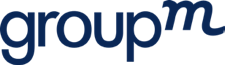 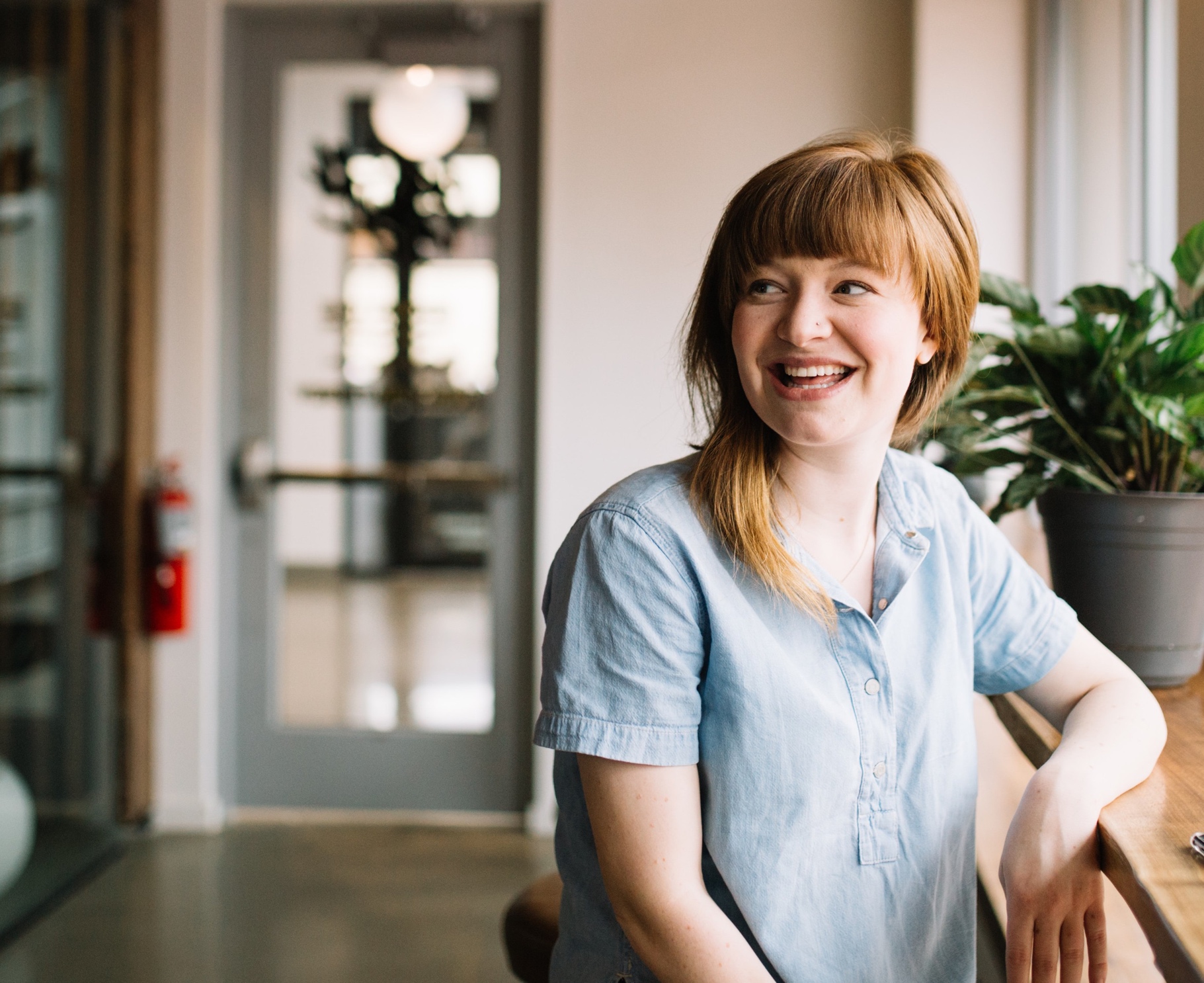 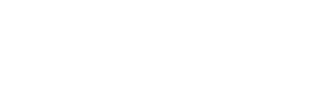 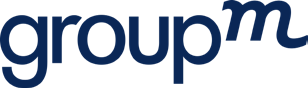 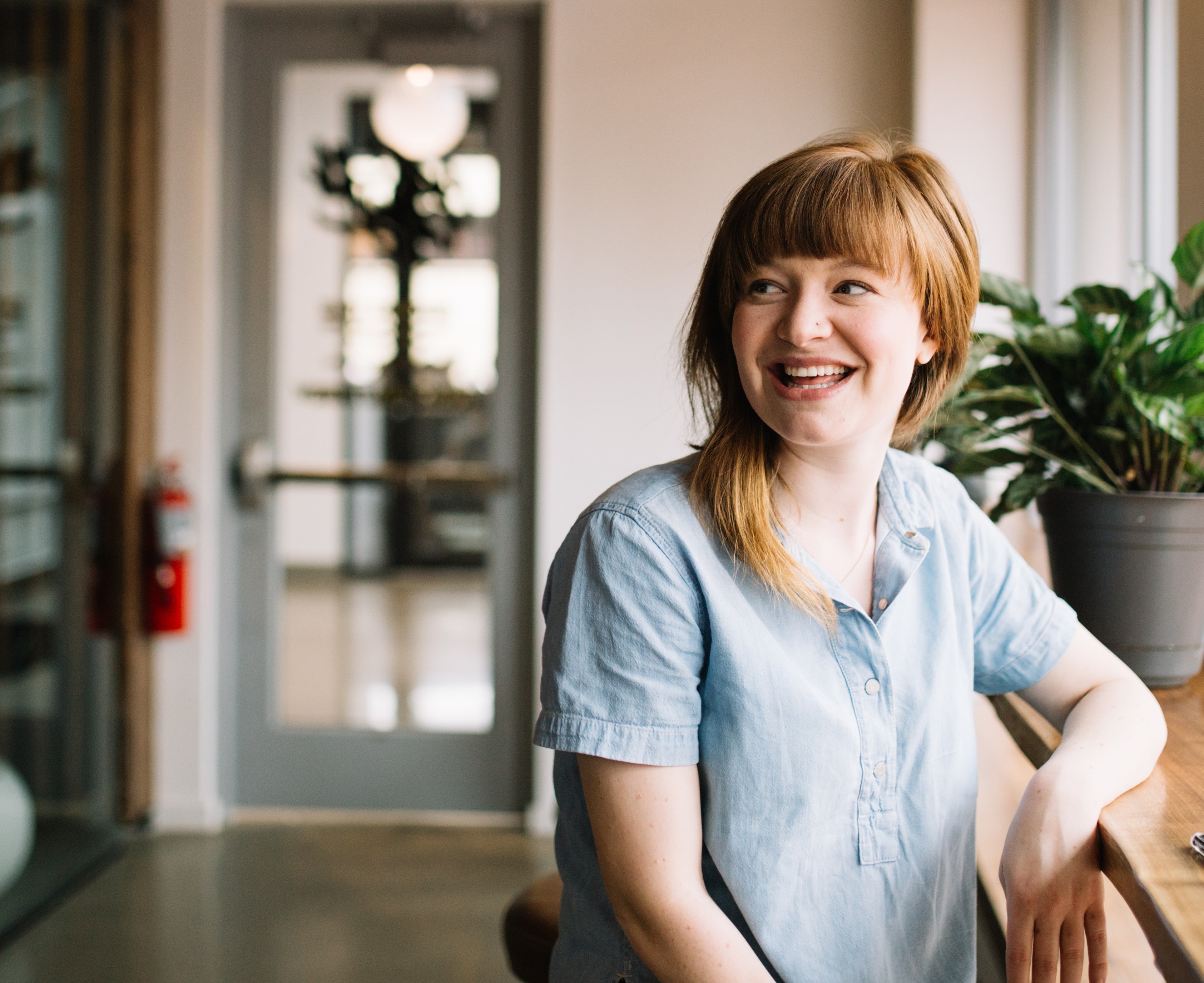 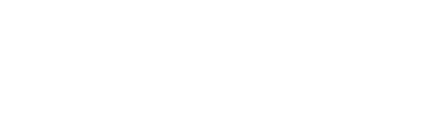 Disability Action Plan 2022-2024Making advertising work better for people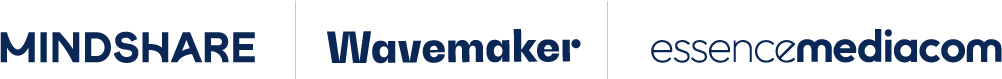 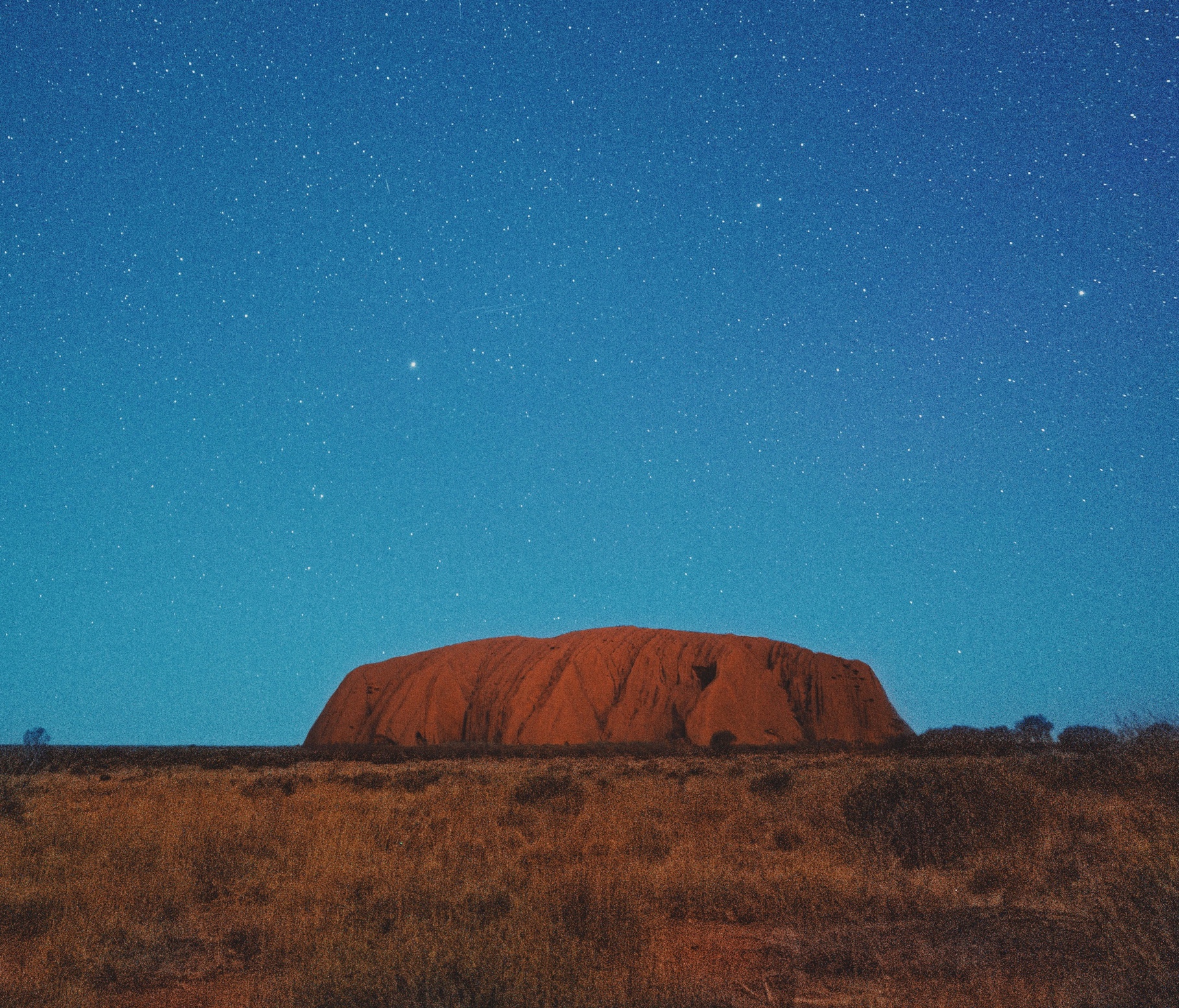 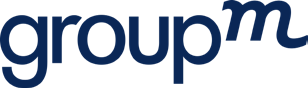 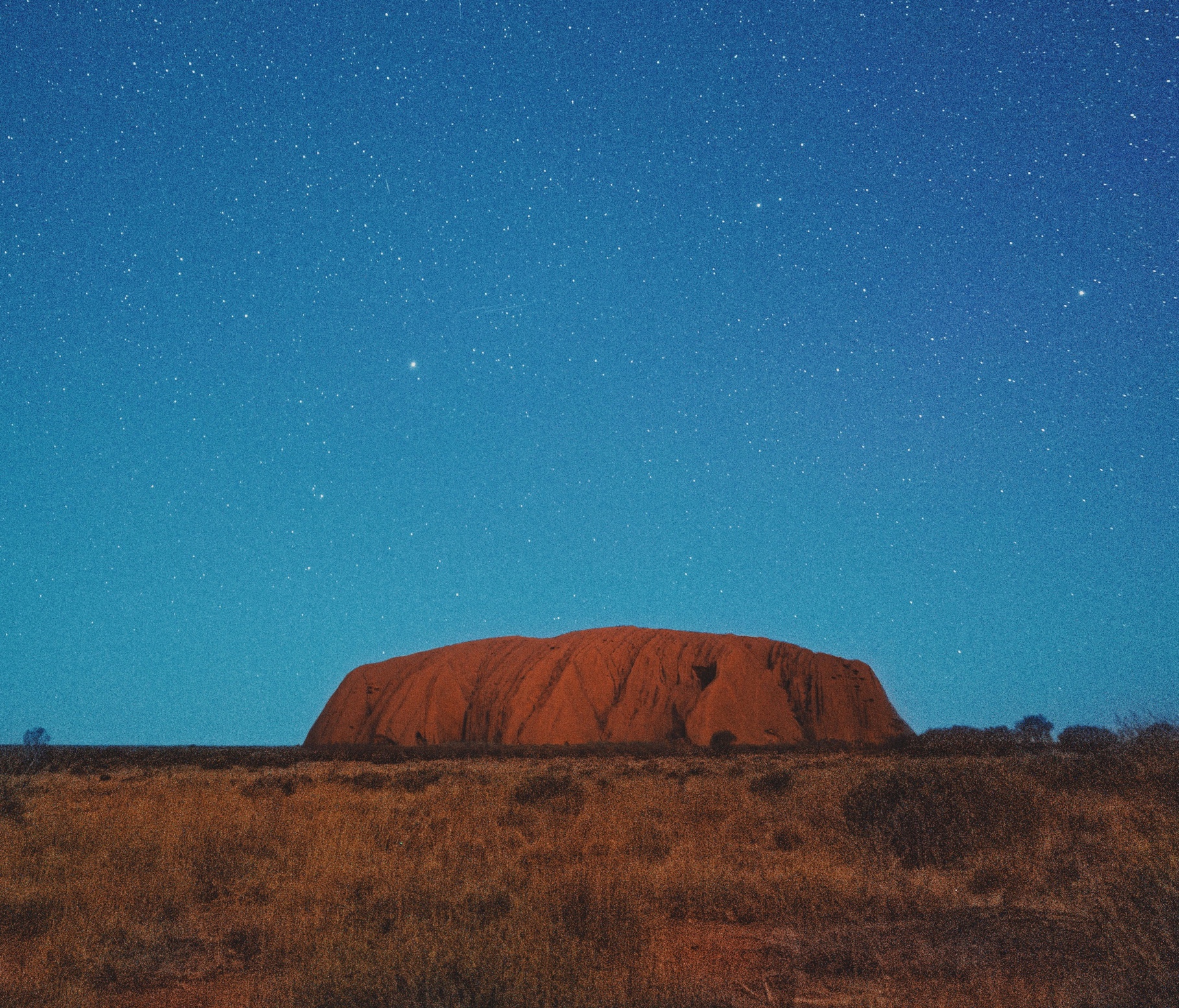 Contents	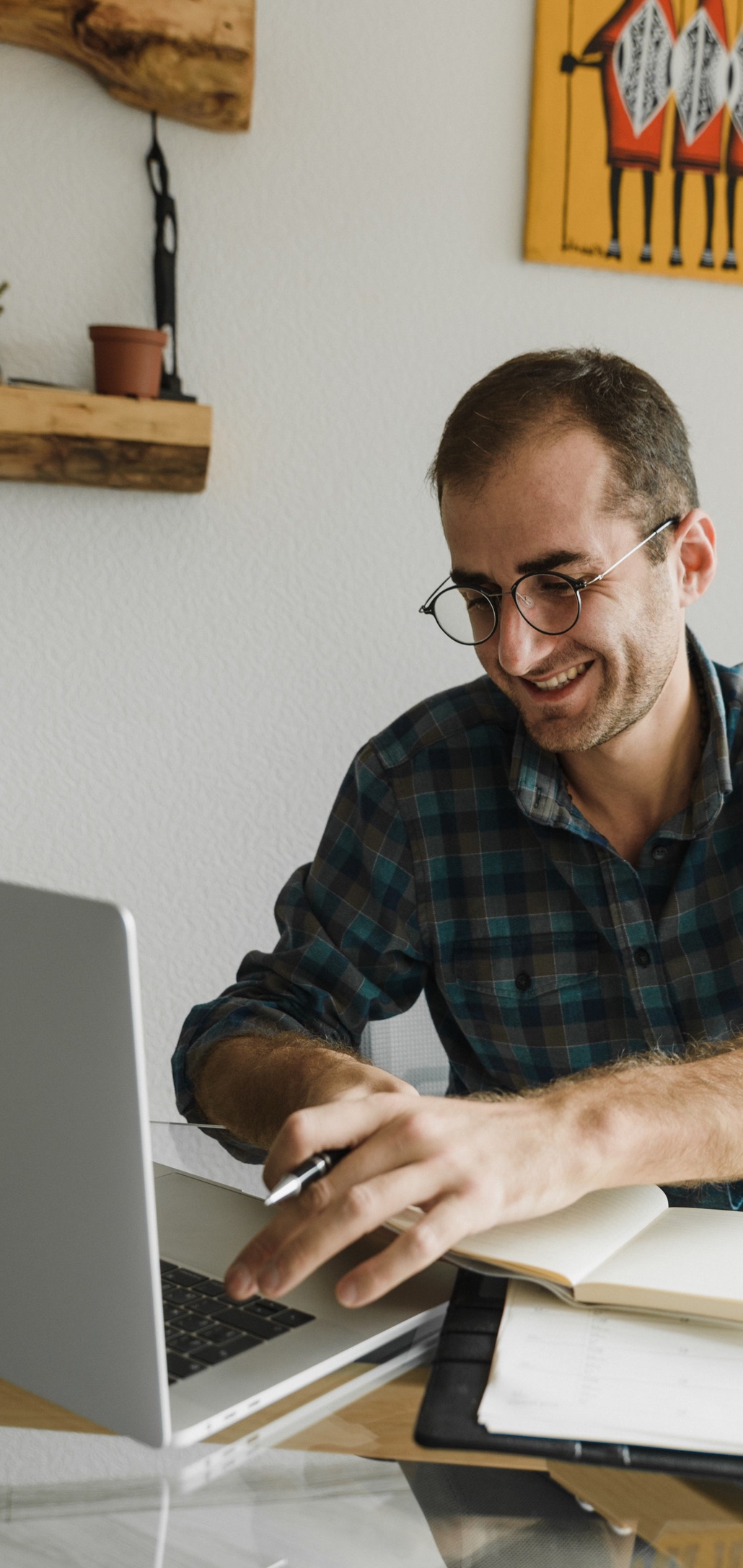 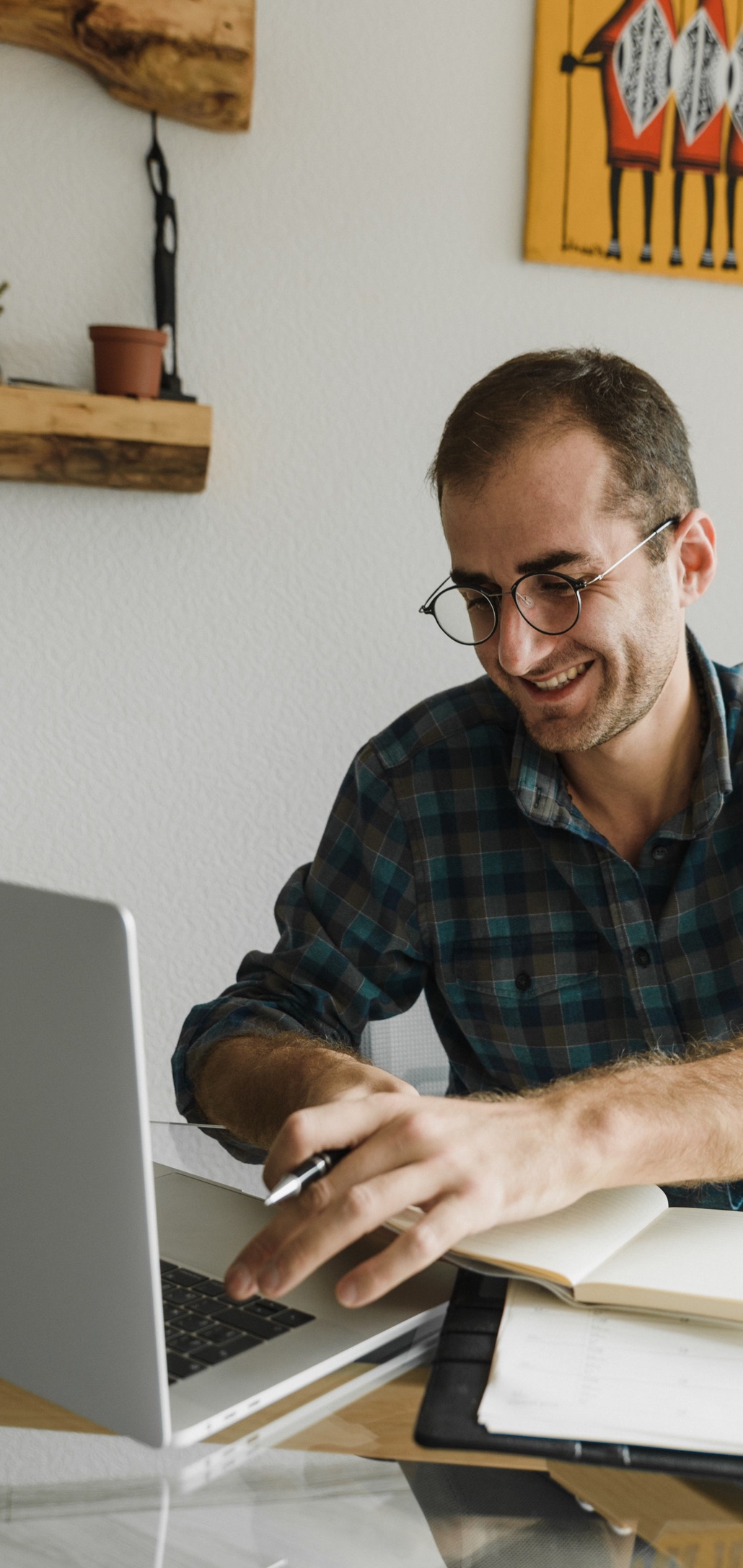 A message from Aimee Buchanan, GroupM CEOIntroductionOur storyWhat is this plan for?Our stories: Daniel Benton, General Manager, NeoOur stories: Jessica Cragg,SEO & CRO Analyst, WavemakerHow are we going to do it?Belonging13	Business16	Beyond20	AcknowledgementsA message from Aimee Buchanan, GroupM CEO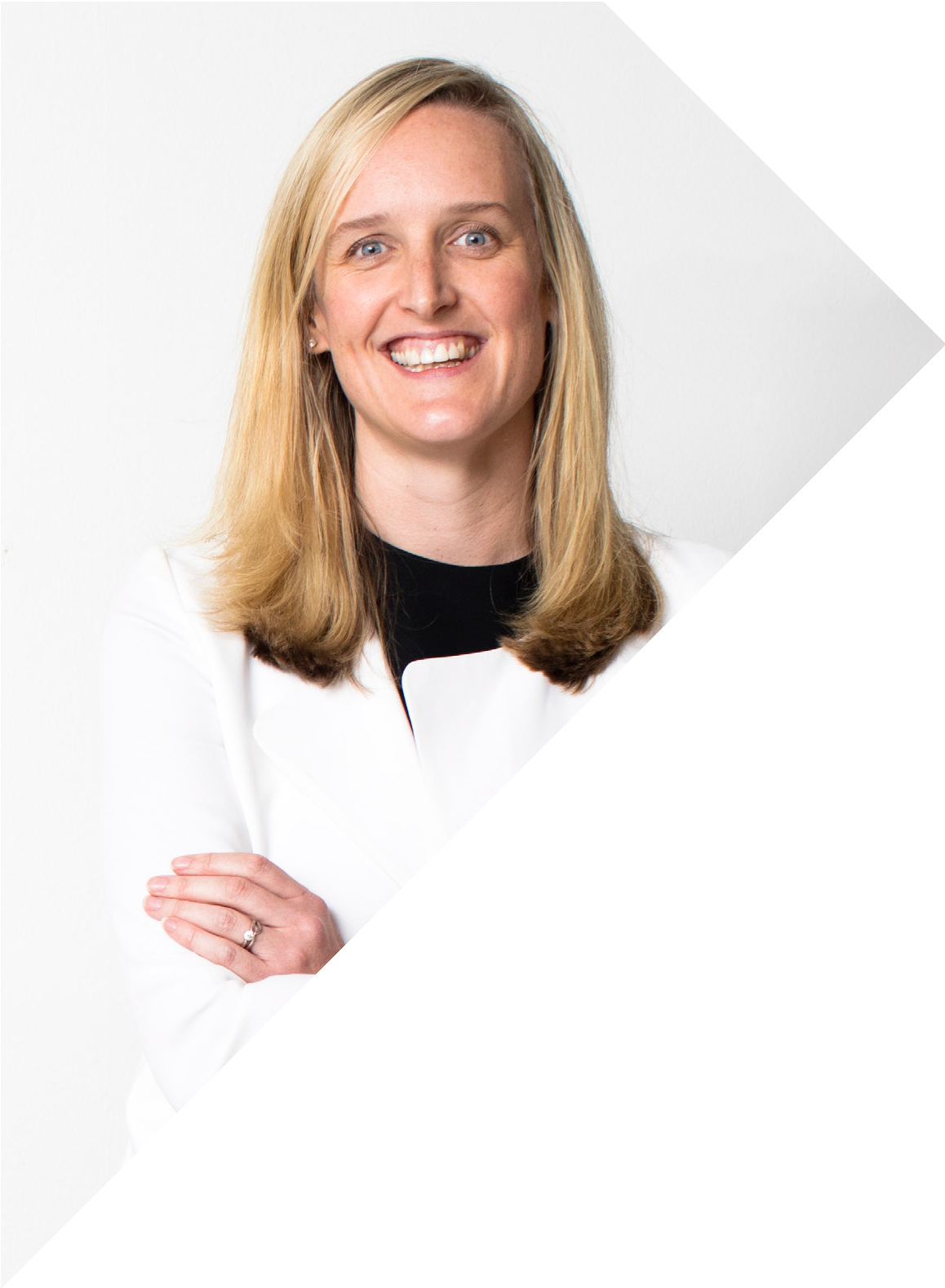 “Our disability action plan tackles a topic that deserves more airspace in the D&I arena for our industry. It has inclusivity at the heart and the opportunity to impact so many people for the better.It is an action plan built from a place of passion and real-life experience, with so many of our DAP committee members wanting to see change for themselves or their loved ones.While disability is an area of D&I that is under- represented in the industry compared to the population, GroupM is over-represented giving us a good foundation to work from, and plenty of room to grow.I’m excited to see the ripple effect this will have for our people, our agencies, the industry and beyond.”Introduction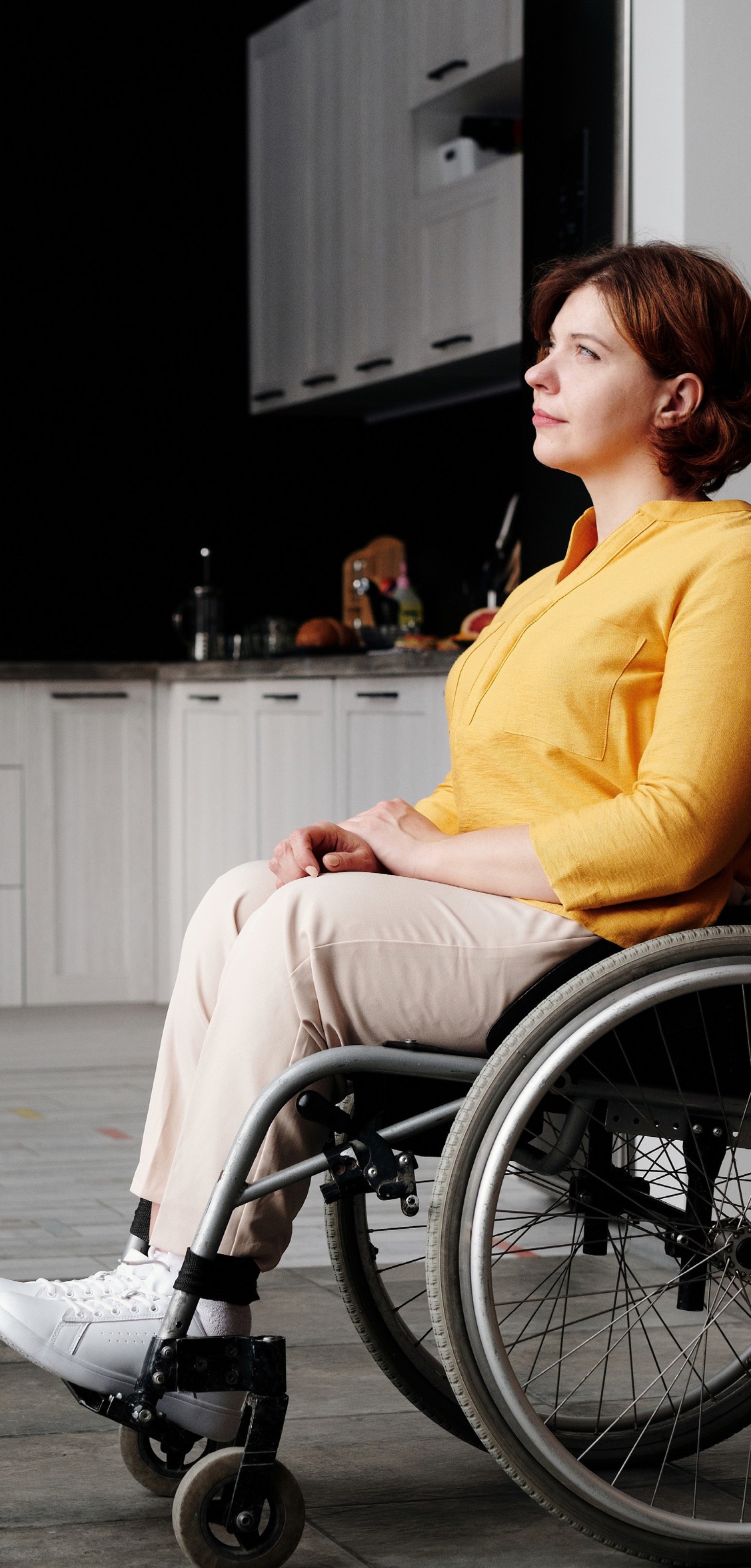 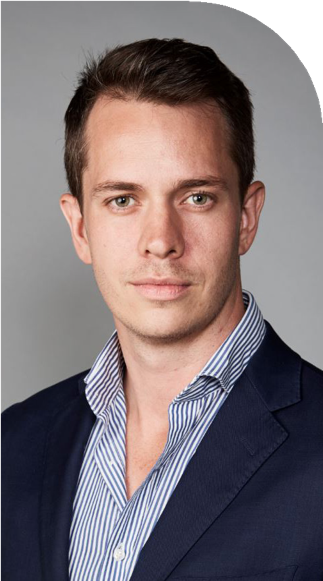 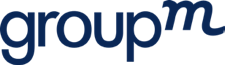 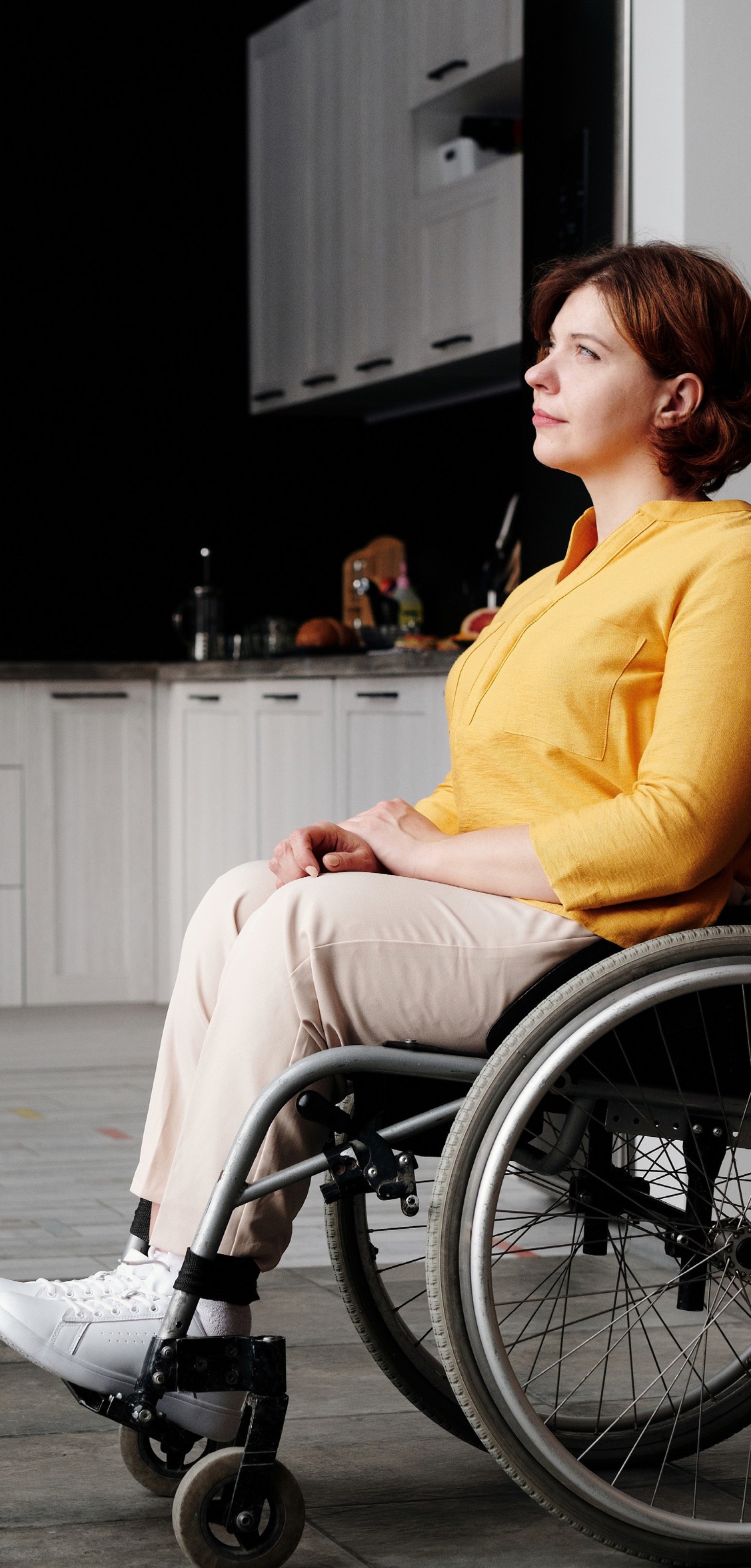 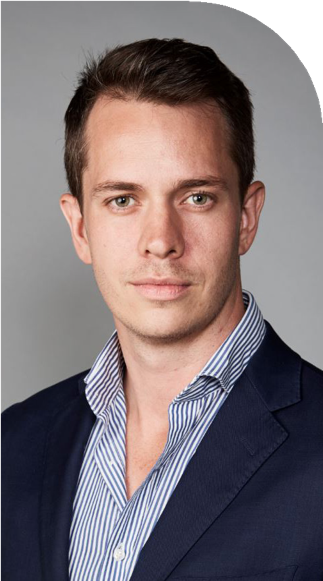 At GroupM, our purpose is to shape the next era of media where advertising works better for people.Our mission is to be the media investment company that is most representative of the rich diversity of the Australian population - Better for all.This means hiring and retaining exceptional, diverse talent – the kind of people who are drawn to GroupM by our purpose of making advertising work better for all people.Our ambition is to create workplaces where our people feel not only that they have opportunities to thrive, but also that they are celebrated. We will offer every person the opportunity to learn, grow, and do amazing creative work, surrounded byleaders and colleagues who are inclusive and kind. We believe that ultimately, diversity and difference will combine to produce extraordinary creativity, manifested in the work we do for our clients and the impact we have on the world.This Disability Action Plan is just one step to ensuring that we truly achieve our mission to be Better for All.“Diversity Equity & Inclusion at GroupM is built around our mission to be ‘Better for all’. We do this through creating a deliberate focus against our three ‘B’s. Belonging - a focus on the individual and our behaviors. Business - reviewing policies and structures within the organisation that are barriers toinclusion. Beyond - engaging our clients and partners to join us as we launch our first Disability Action Plan. We’re excited to begin what will be the first step on our journey to delivering against our mission.”Scott LairdGroupM Chief People OfficerGroupM Disability Action Plan	Page 2Our story	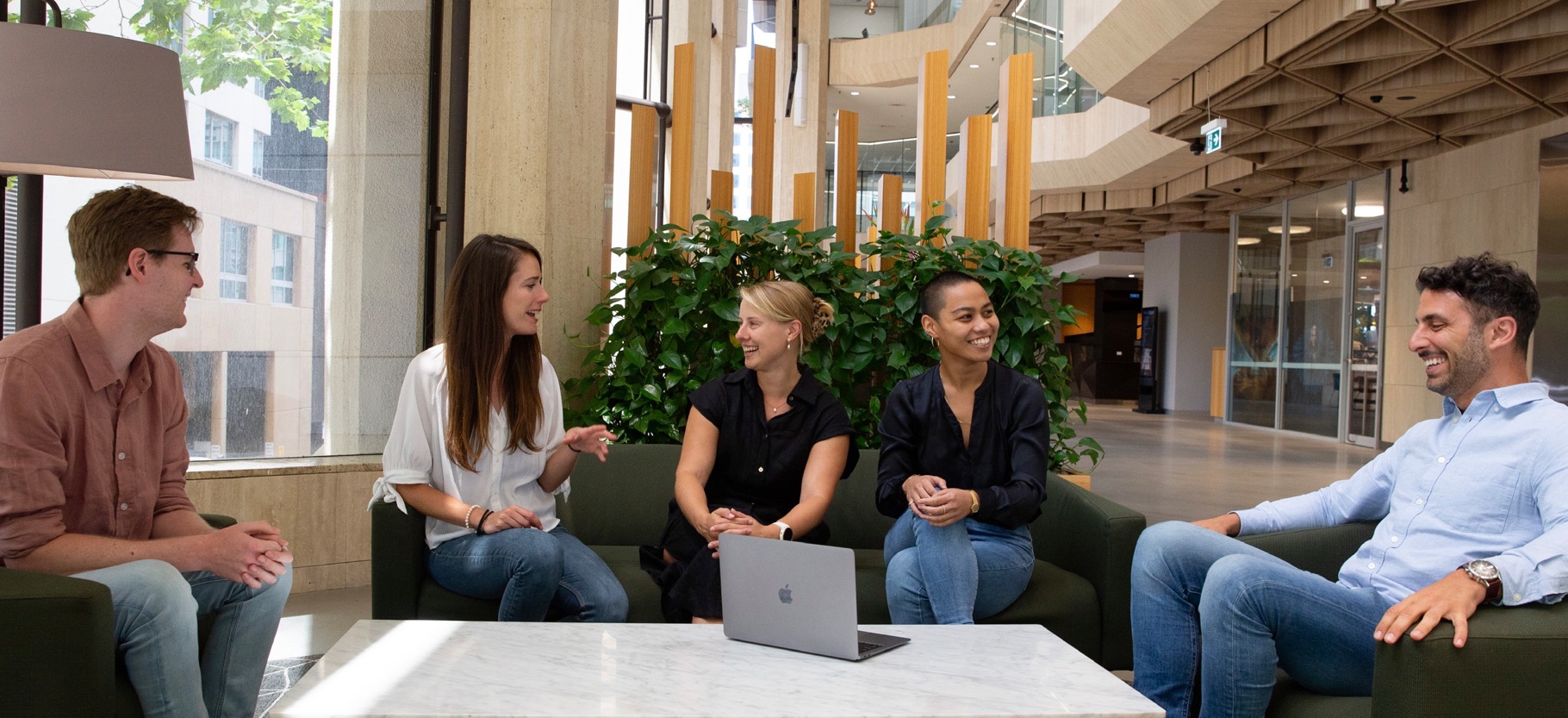 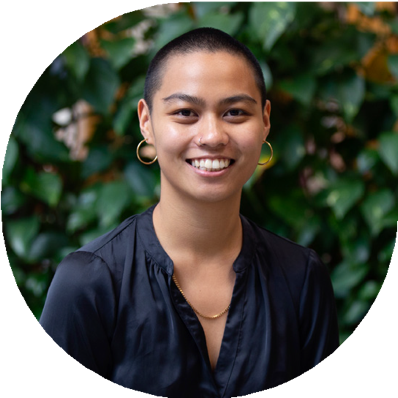 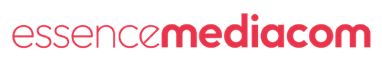 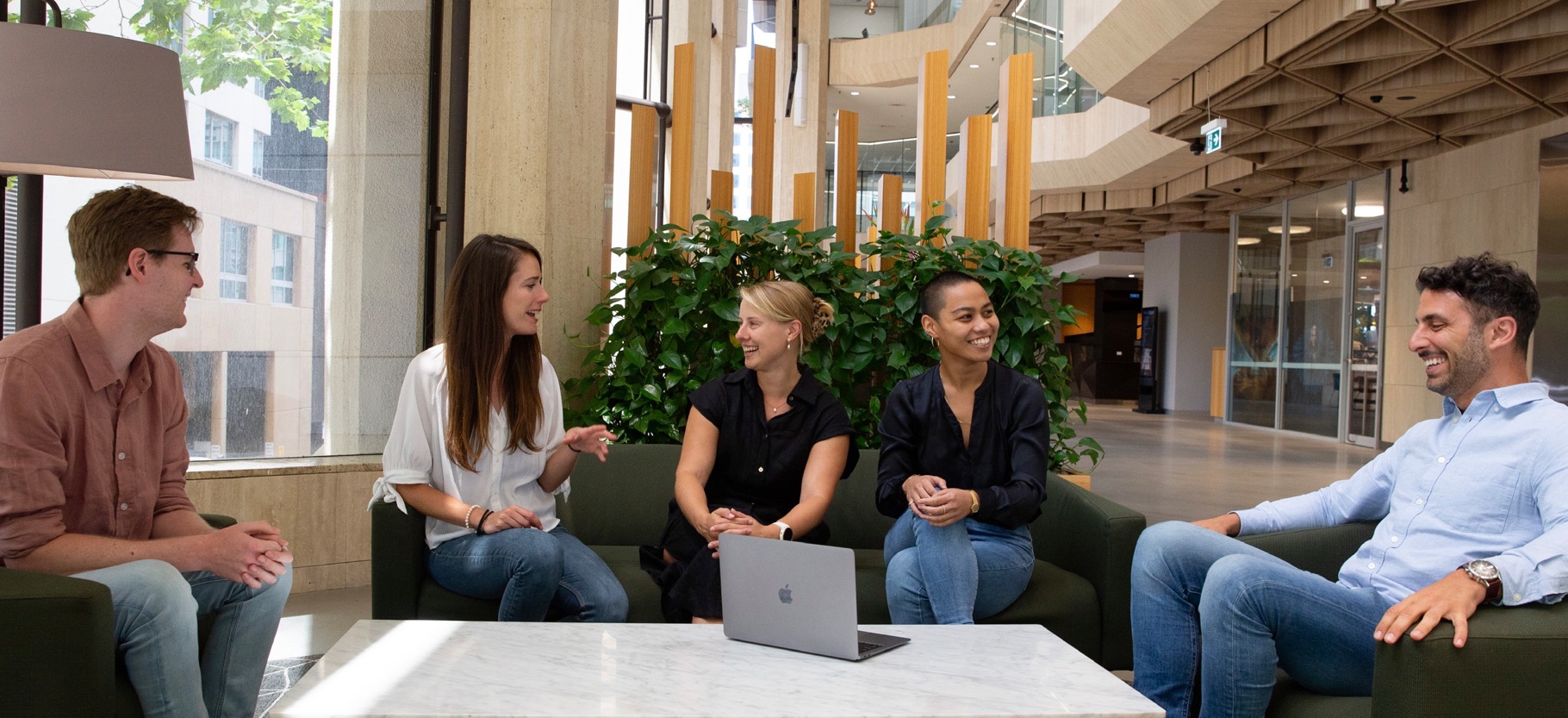 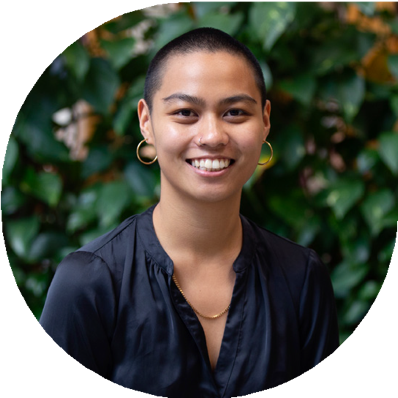 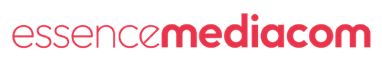 GroupM’s young leaders committee, nCo, works closely with the GroupM Executive Committee as a shadow board that represents employees and helps turn fresh thinking into action. The nCo team’s purpose is to nurture GroupM’s people sustainably and our vision is to create a workplace where all people can thrive. The team identified a need and felt passionately that they wanted to make it their mission to improve the accessibility of GroupM to those living with disability. This is where the idea of developing a Disability Action Plan (DAP) was born. The nCo team have been driving the initiative alongside a dedicated committee of passionate volunteers from across the business. They have been on a journey of listening and learningto understand the current experience for those living with disability and working at GroupM, but also how it can be improved and how we can make a meaningful difference in the future. We’re sharing some of those stories and experiences throughout this DAP.“While there has been a considerable growth in awareness, more action is required by businesses in Australian media. We look forward to improving access and inclusion for those living with disability. This is a particular area of passion personally, growing up with my sister, who lives with cerebral palsy, experiencing systemic and social barriers to accessing employment. Through this Disability Action Plan, my hope is that we can be one step closer to eliminating discrimination and providing equal rightsfor those living with a disability – seen or unseen – within our business and beyond.”Rachel AndradaStrategy Associate Director, EssenceMediacom & nCo ChairGroupM Disability Action Plan	Page 3“Increasing accessibility for those living with disability is something that is very close to my heart; my brother lives with autism and I have watched his struggle to both find and hold down employment. I felt I wanted to do something to make our workforce more accessible to others with autism and my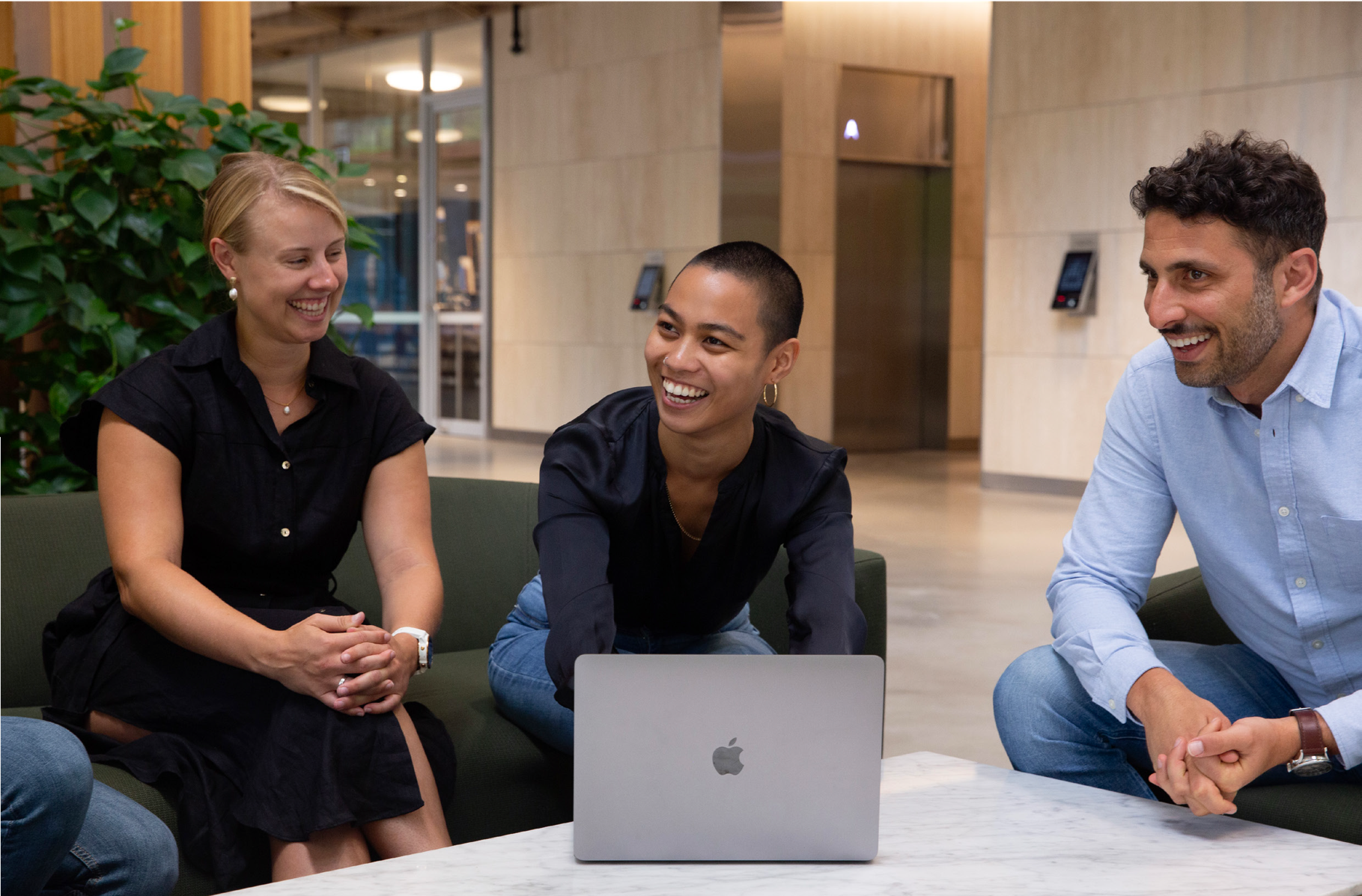 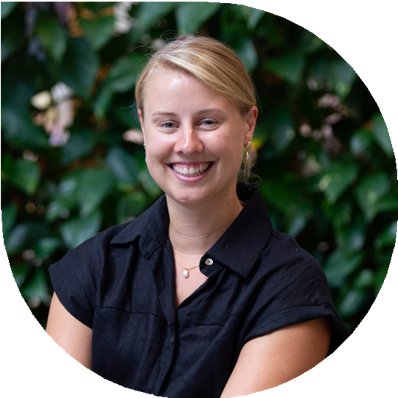 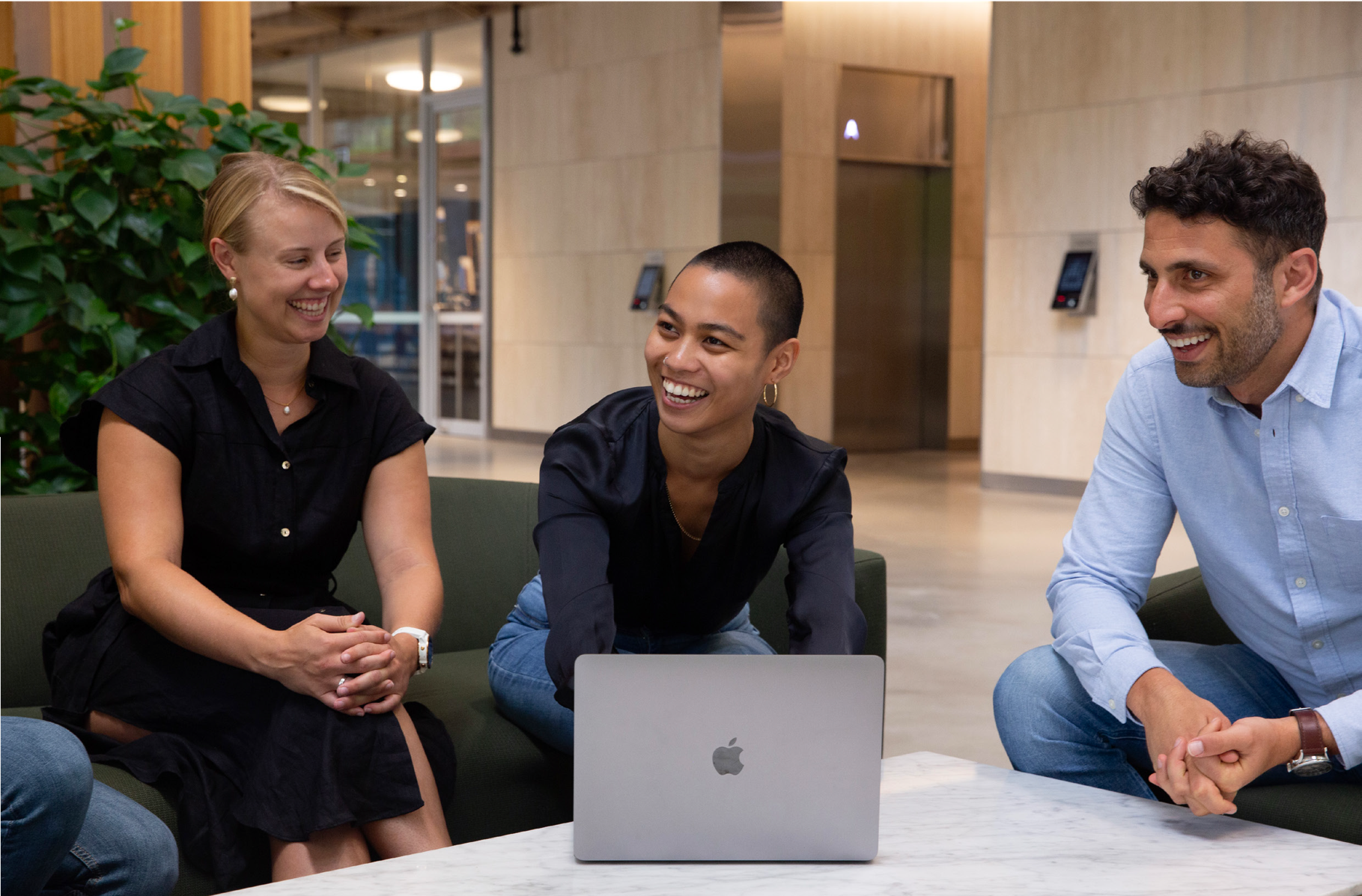 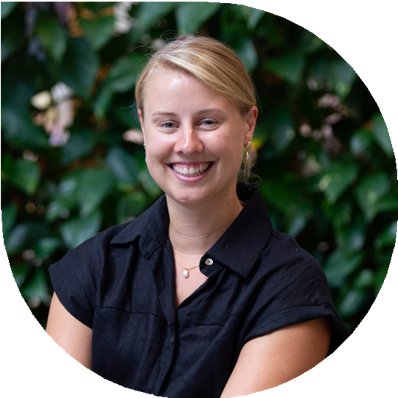 involvement in nCo empowered me to table this as an idea with the ExCo. They were fully onboard and have given us a massive amount of support and guidance. It’s extremely exciting to finally see the DAP coming together in a physical form, but this really is only the start. We have committed to what we want to achieve, but now comes the hardest part – doing it and holding ourselves accountable. I hope this will benefit everyone at GroupM, both those living with disability and those without. This is what makes GroupM such a special place to work.”Laura BradyGroup Client Director, Wavemaker & nCo Communications Lead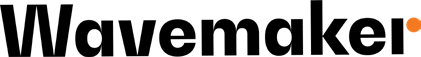 What is this plan for?	GroupM welcomes people living with a disabilityThis is the start of a long-term commitment. We have developed this Disability Action Plan to help us build representation, accessibility and inclusion.Importantly, we acknowledge that Disability is a spectrum, including both physical and intellectual disabilities. Some are invisible. Therefore, we intend for this Action Plan to benefit individuals, families, friends, coaches, carers and volunteers.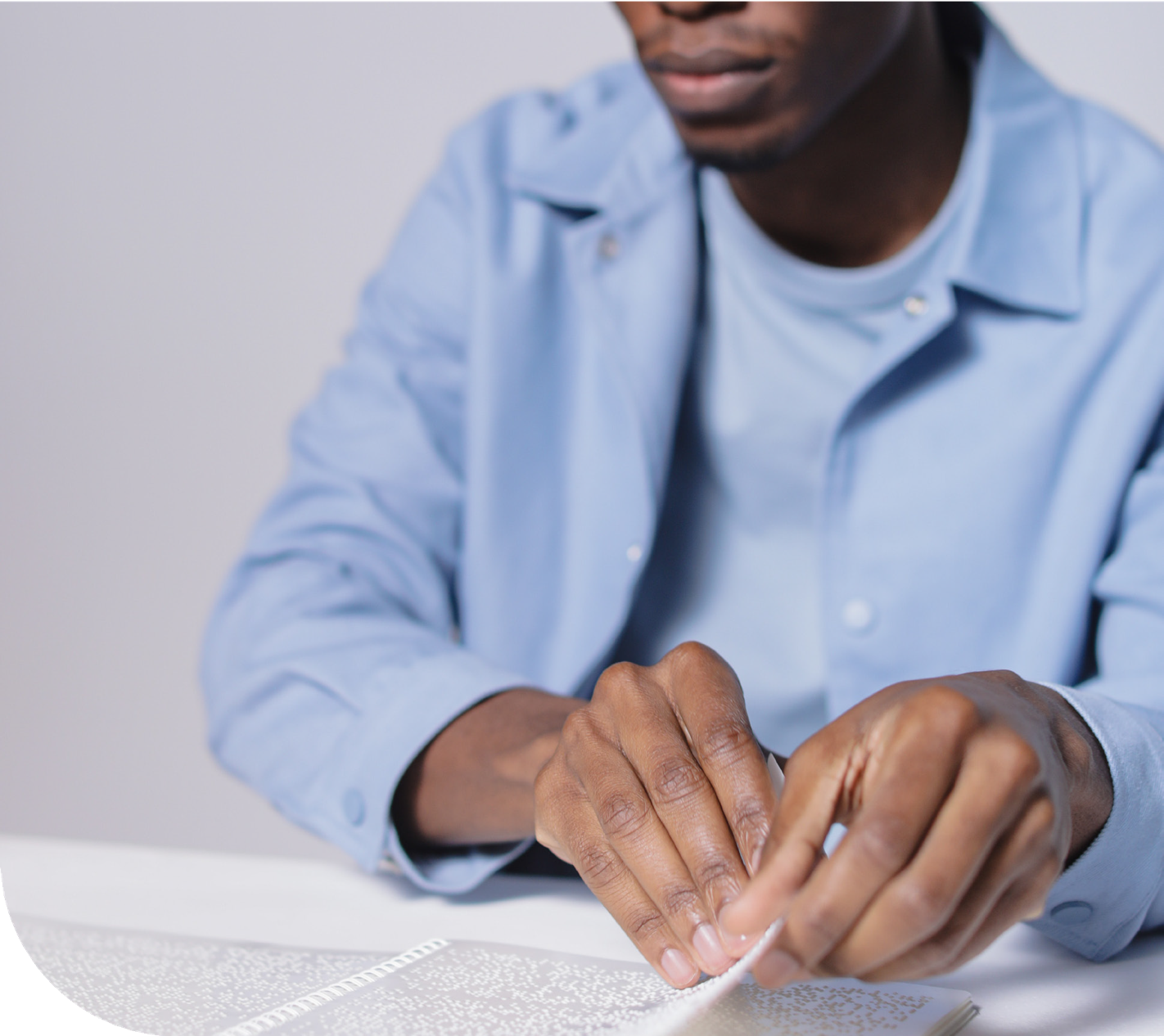 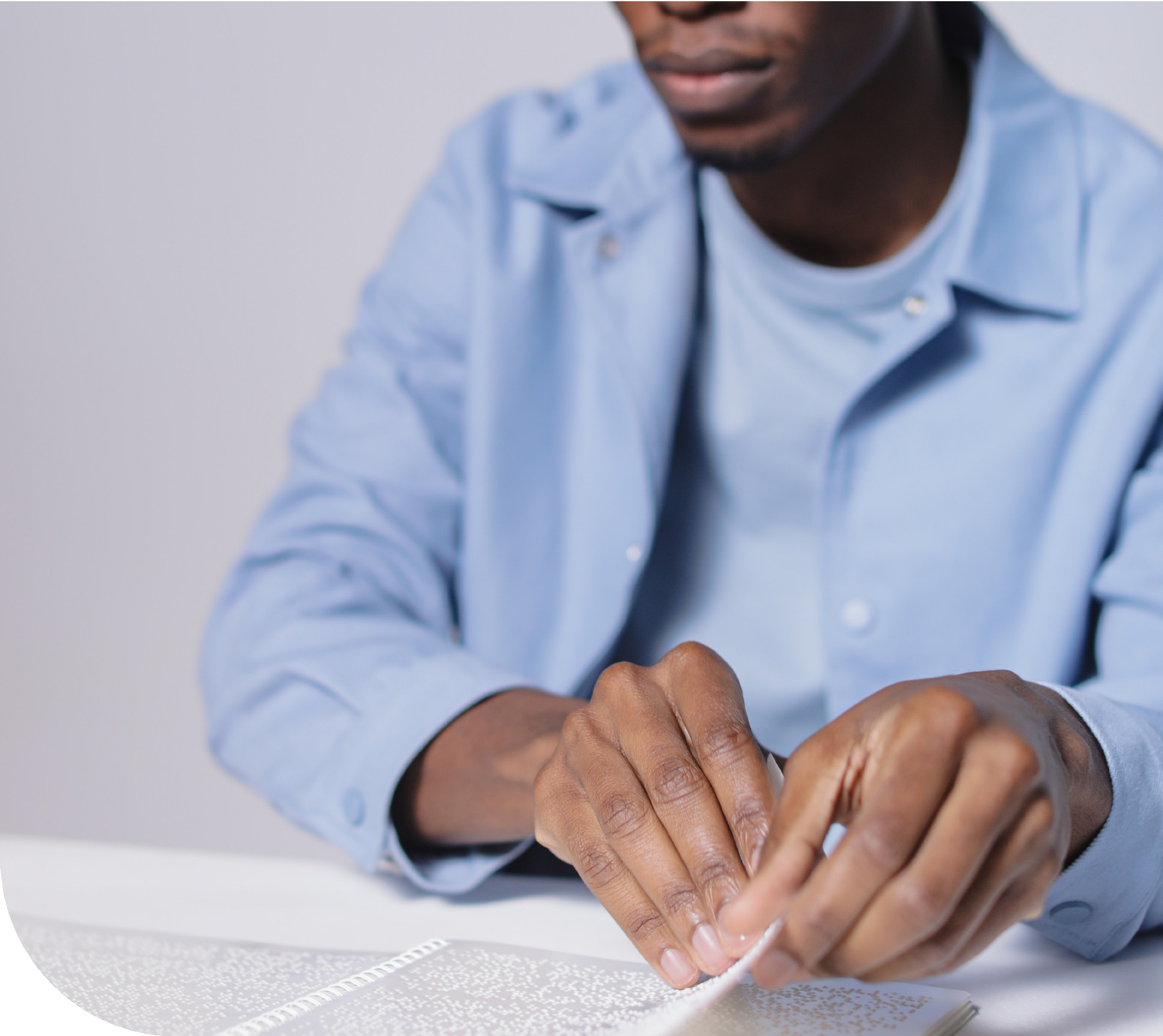 Daniel Benton’s story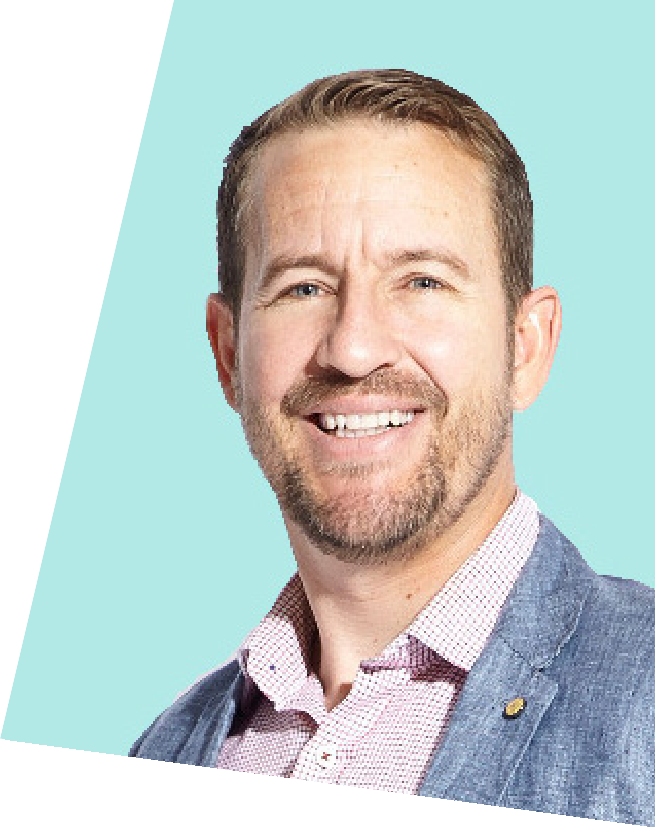 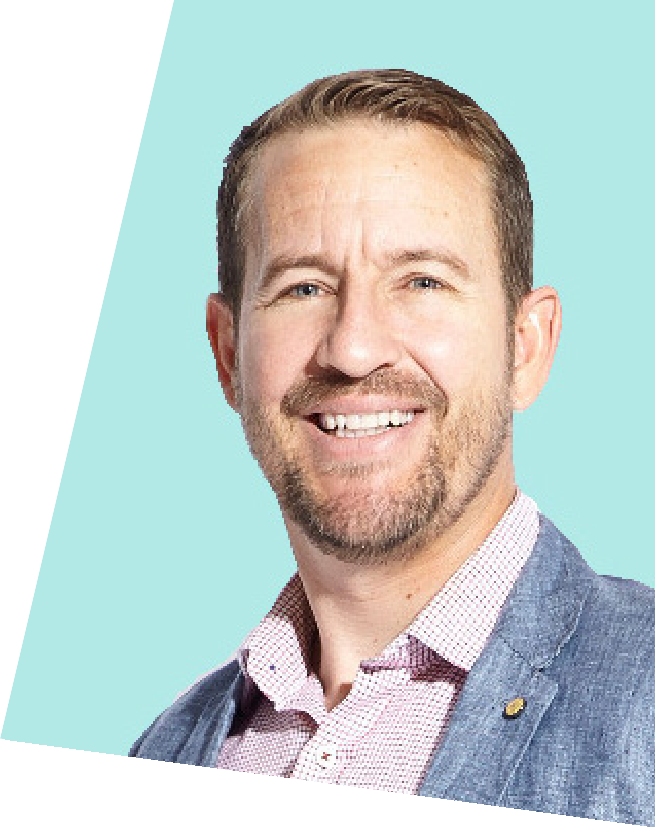 “The creation of GroupM’s disability action plan is an important step to build a workplace that is truly inclusive across all dimensions of diversity.As the parent of a child with additional needs, I am a passionate champion for this initiative.It has the potential to provide a pathway for overlooked talent cohorts to build rewarding careers in media and to positive inspire other businesses to embark on their own DAP journeys.I’m hopeful in years to come we can reflect on the impact the DAP has made in broadening the diversity in our industry and in providing opportunities for some of the over 4 million Australians who have a disability to work in media.”Daniel BentonGeneral Manager, NEO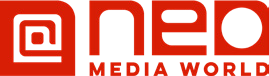 Jessica Cragg’s story	Background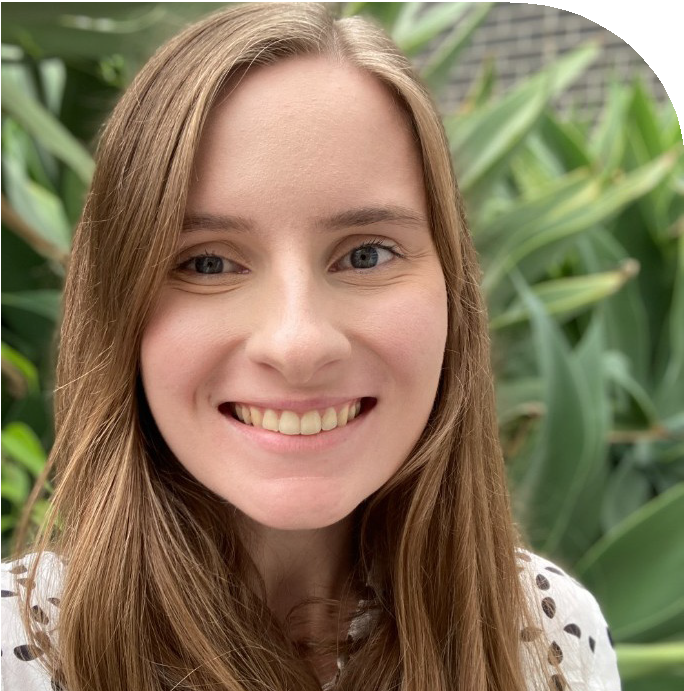 In January 2017 I acquired autoimmune encephalitis and lost most of my memory from 2015-2017. The next few years that followed were a long process of both relearning the first year of my degree, but also adjusting to a new life with epilepsy and accepting that most of 2015-17 was gone. Despite all this, Icompleted my degree and now read voraciously, having read 71 books in 2021, and 25 so far for 2022.How the team have supported meAt Wavemaker, my team has always been supportive and made every effort to create an environment that caters to my needs. Whether this be a lighter workload on days when I’ve had a seizure, or flexible time around specialist appointments.What the DAP means to meI got involved because I want to see a more inclusive environment for all. A workplace where disability isn’t an afterthought in working styles and environment. Where people feel comfortable disclosing living with a disability and then feel comfortable bringing their experiences to the table. This is where progress starts and creativity flourishes.A workplace for all is where not just our internal resources are inclusive. If we are truly to attract a more diverse workforce, we need all our public facing resources to also reflect this. This includes how we communicate and the options we provide in communication.The onus should be on us as a company to make GroupM more inclusive and this starts with the DAP. The DAP will be the beginning of listening, learning and being challenged so that GroupM better reflects a workplace for all.Jessica CraggSEO & CRO AnalystHow are we going to do it?We are committed to monitoring our level of representation of people living with a disability. In 2022, GroupM created its Disability Action Committee with the aim of enabling access, inclusivity and representation through making GroupM a disability-ready employer. This group comprises people living with a disability, families, friends, carers and passionate individuals, committed to minimising blindspots to improve inclusivity and access in Australia.The DAP committee has audited GroupM’s readiness, current gaps and opportunities, and the actions required to make this a reality. The following document will outline our roadmap to achieving this aim.This plan covers GroupM’s commitments from 2022 - 2023 built on three priority areas: Belonging, Business & Beyond.PeersBelongingPartnerships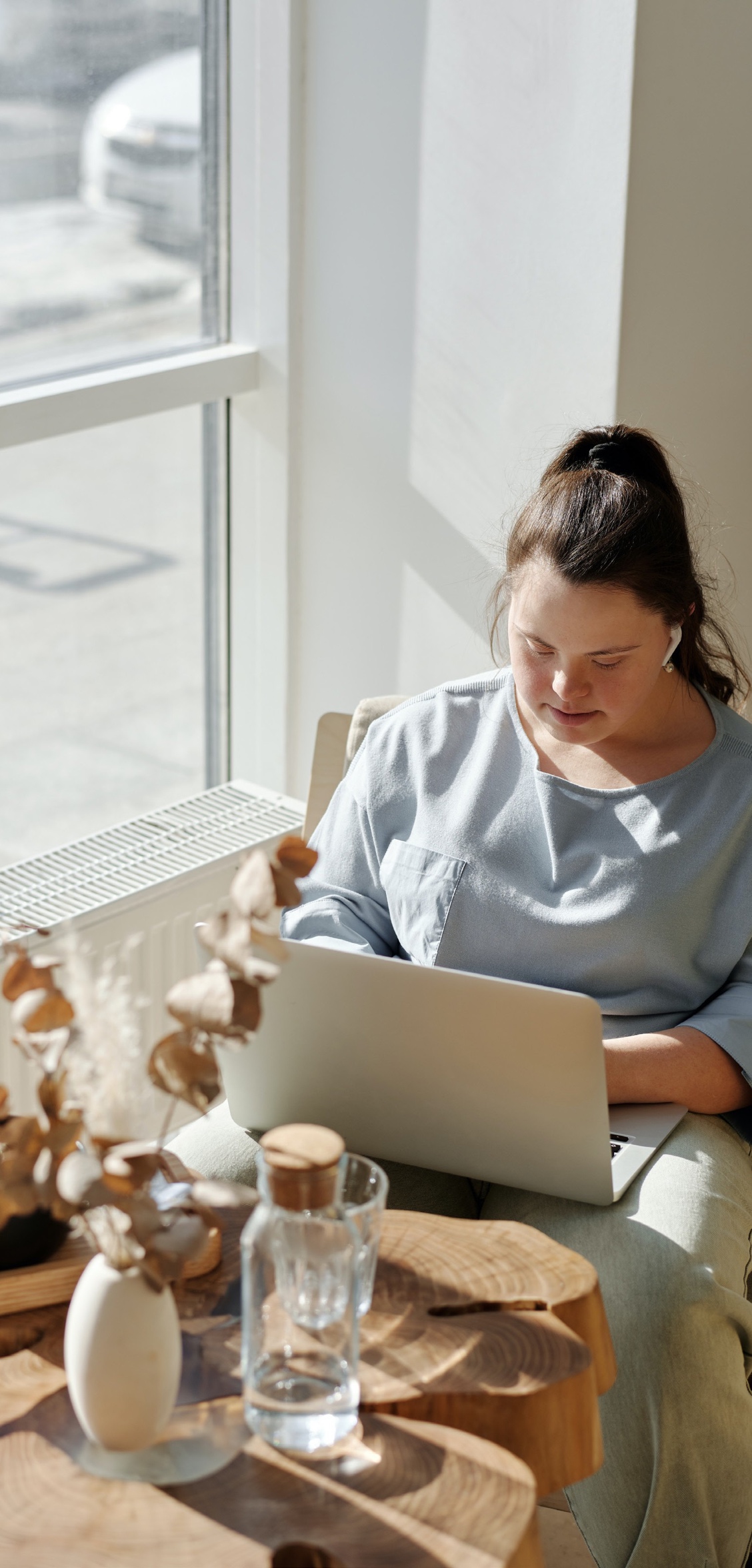 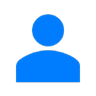 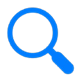 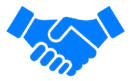 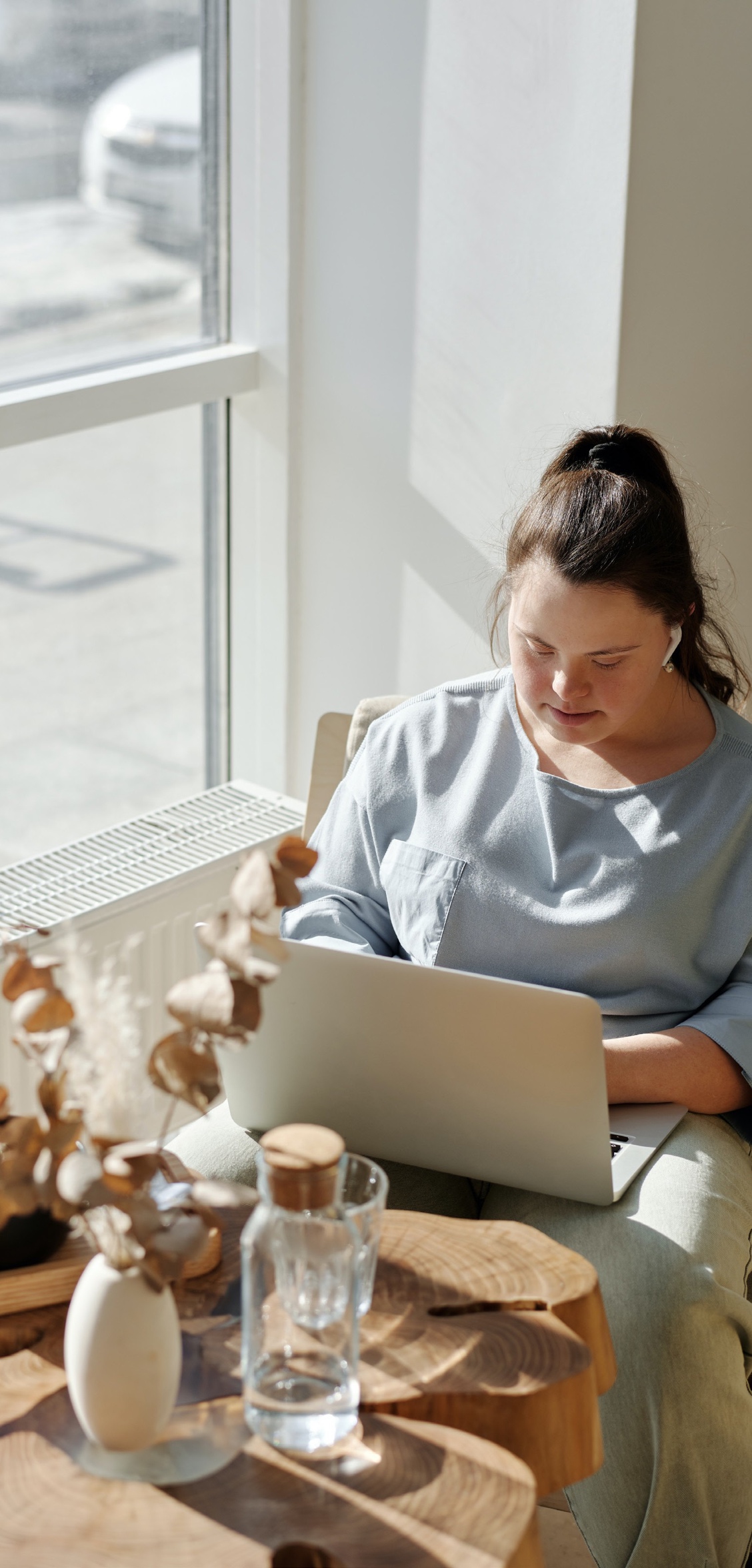 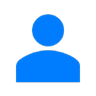 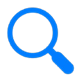 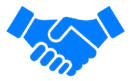 Business	3. BeyondPrinciplesThe next pages will detail these priorities, including the actions, roadmap and personnel involved for each area.GroupM Disability Action Plan	Page 8Belonging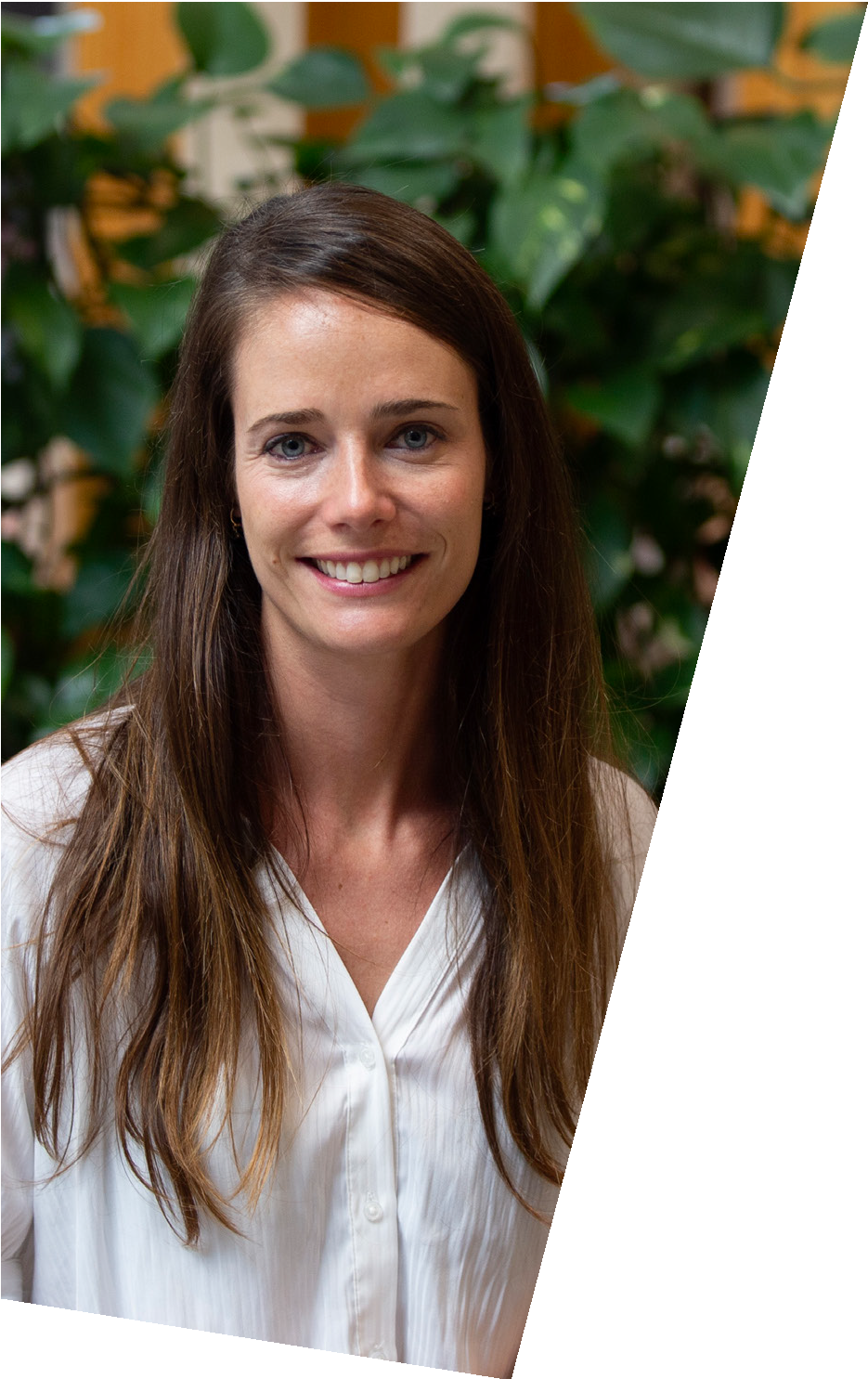 Our purpose is to understand our people. Understanding how people living with a disability feel in the work environment and how people without a disability understand inclusion. We want everyoneat GroupM to feel like they belong and therefore we need to adapt the environment to be a diverse and inclusive place.“It’s really important to support GroupM employees with a disability and understand their challenges. It’s a big step for GroupM and we are all really proud to be a part of it.”Eva Del Rio GarciaWavemaker, Paid Social ManagerBelonging	Understand the workplace experience forthose living with a disabilityConduct an annual survey to understand staff sentiment surrounding inclusion for people living with a disability.Run focus groups to gather in-depth feedback on disability, accessibility and inclusion.Timeline: Q1 2023Responsible: People Team, DAP CommitteeEnsure adequate disability inclusion training across GroupMIncrease awareness and understanding of disability. Aim for 60% completion (stretch 80%) across GroupM of the SBS disability module by 31st Dec 2022.Timeline: Dec 2022Responsible: People Team, DAP Committee, MDs, DAP AlliesWork to normalise the conversation surrounding disabilityIncrease visibility of disability across the Group.Recognise moments of symbolism / importance for people living with disability.Timeline: Start Q1 2023, ongoingResponsible: DAP Committee, EXCO, CEOsSupport Progression of Talent with DisabilityMeasure progression of talent with disability through an annual audit to ensure equal growth, progression and opportunity.Remove barriers & obstacles for progress for those living with disability across the Group.Timeline: Q1 2023Responsible: DAP Committee, People TeamBelonging	Ensure that our recruitment process is accessible for allInput a statement into every GroupM JD to communicate that ‘GroupM is an inclusive employer. We encourage all people to apply for this role including…’Conduct an audit on which roles are open.Work with specialist agencies to identify suitable candidates, especially graduates for launchpad.Make reasonable adjustments to the hiring process where needed.Use Vervo platform & technology to ensure we are removing bias from our hiring process.Timeline: Q1 2023, ongoingResponsible: Head of Talent Aquisition to confirm wording, Talent Team to engage the recruitment agency, DAP CommitteeEnsure clear communication & understanding of our Reasonable Adjustment PolicyGroupM to develop and share guidelines for all people managers on how to manage those living with a disability and ensure we make reasonable adjustments.GroupM to create a guide for individuals living with a disability to clarify how to request reasonable adjustments.Timeline: Q1 2023Responsible: People & Talent Team, DAP CommitteeBelonging	Ensure our onboarding process is fully inclusiveInclude an opt-in section to disclose disability on all new starter forms.Ensure we use this to measure and track candidate diversity.Include a link to the DAP & any relevant resources in all recruitment and new starter packs.Timeline: Start Q2 2023, ongoing Responsible: DAP Committee, EXCO, CEOs, MDs, HR Leads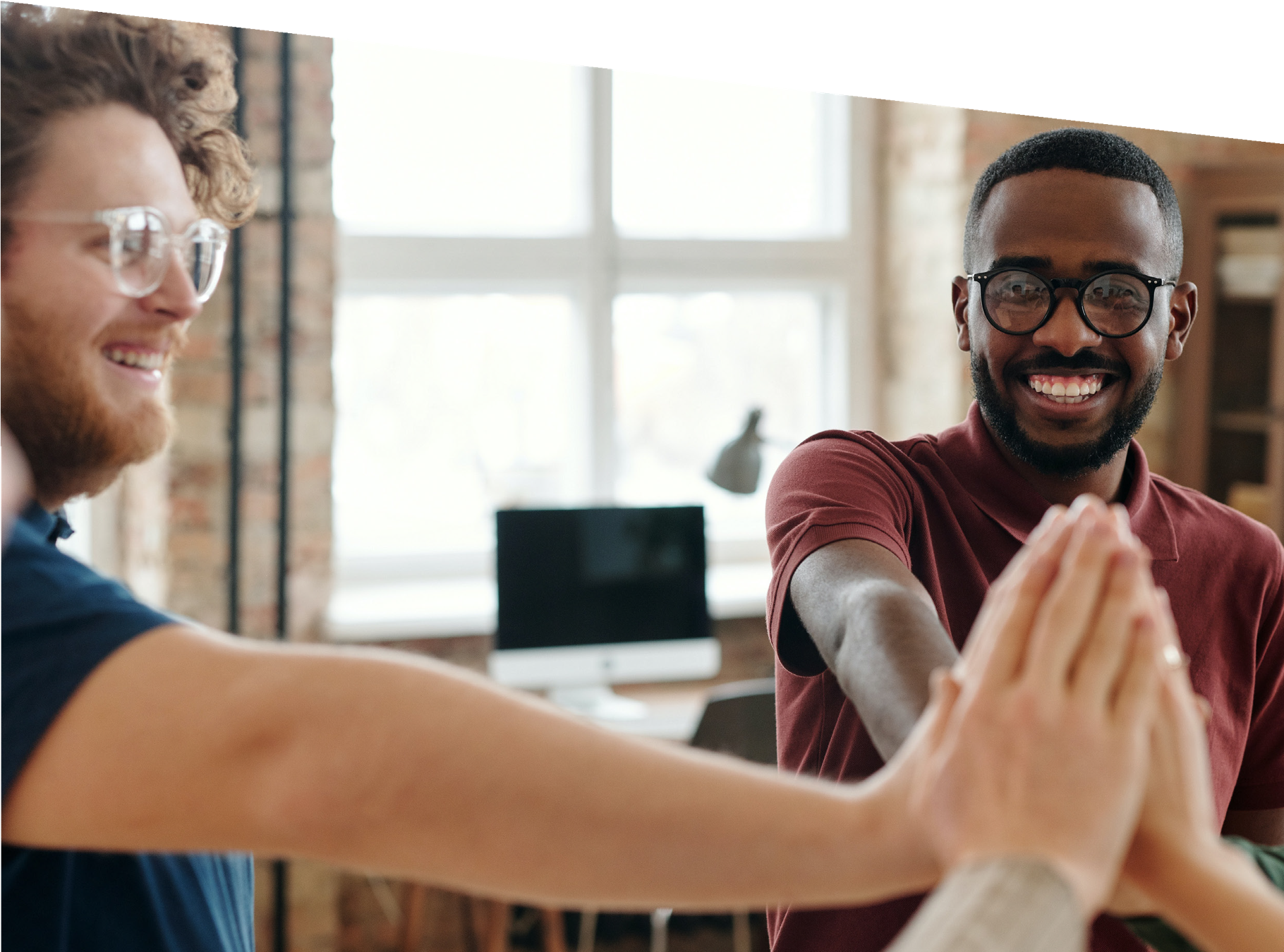 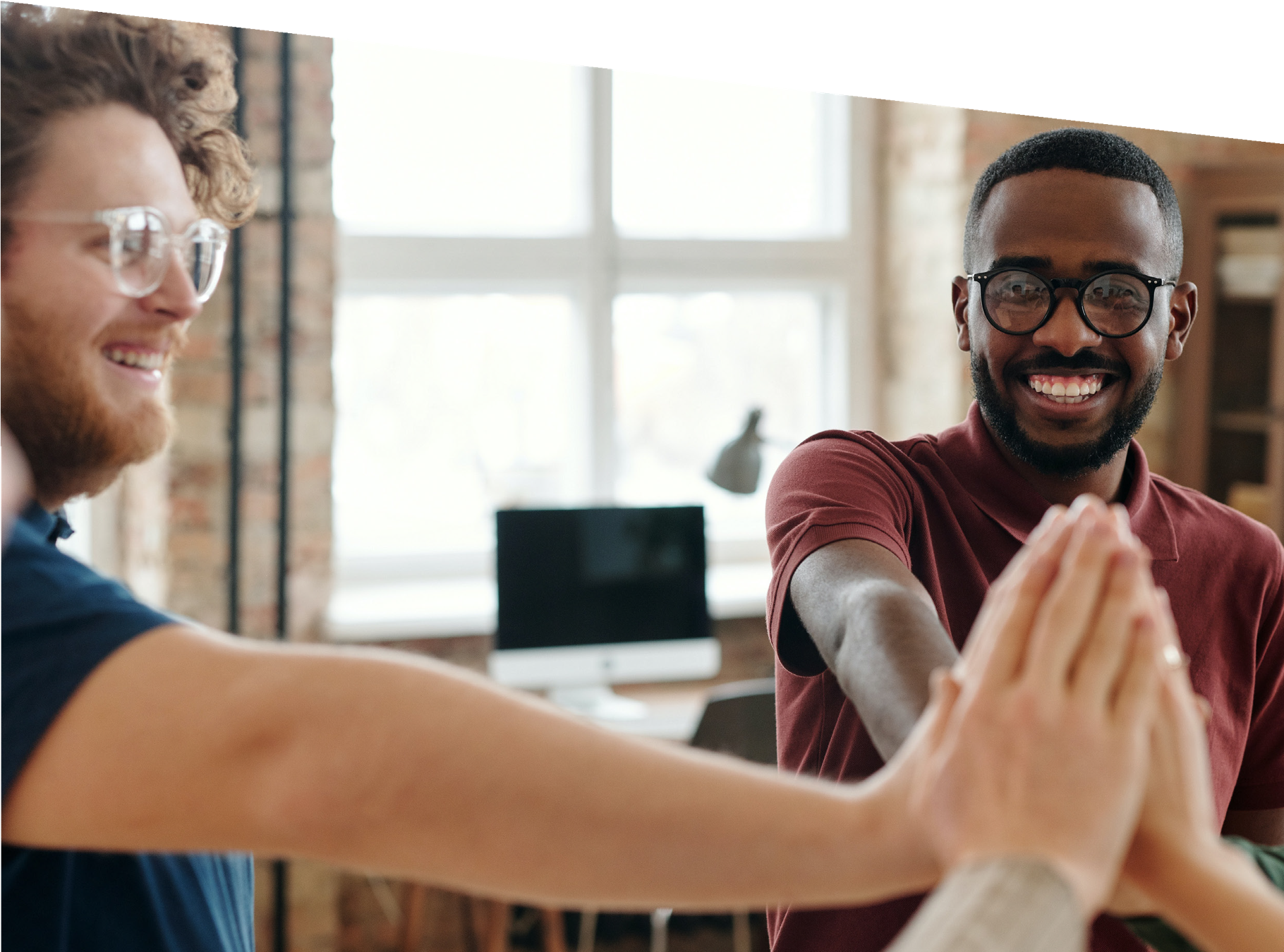 GroupM Disability Action Plan	Page 12Business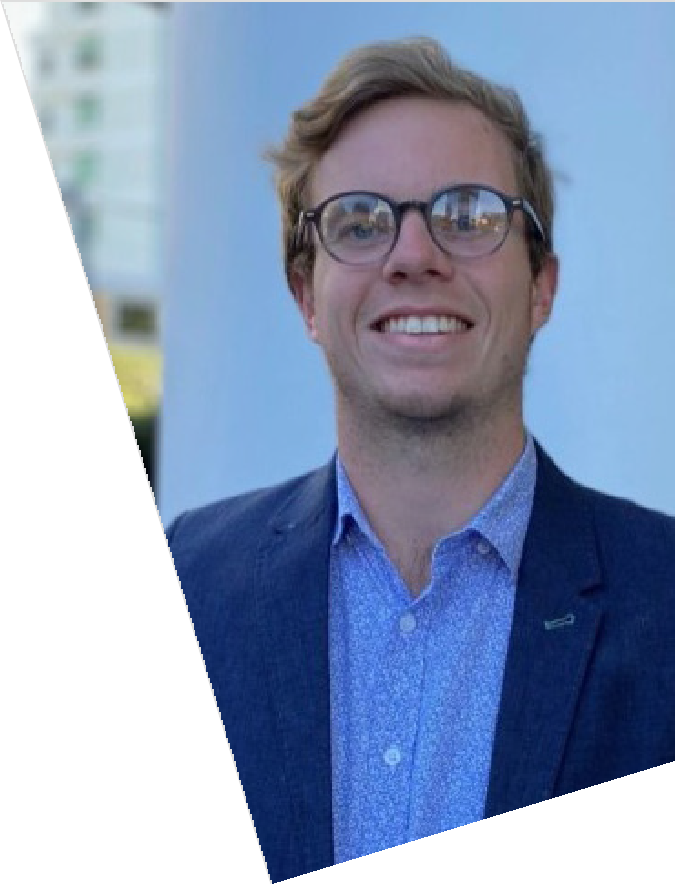 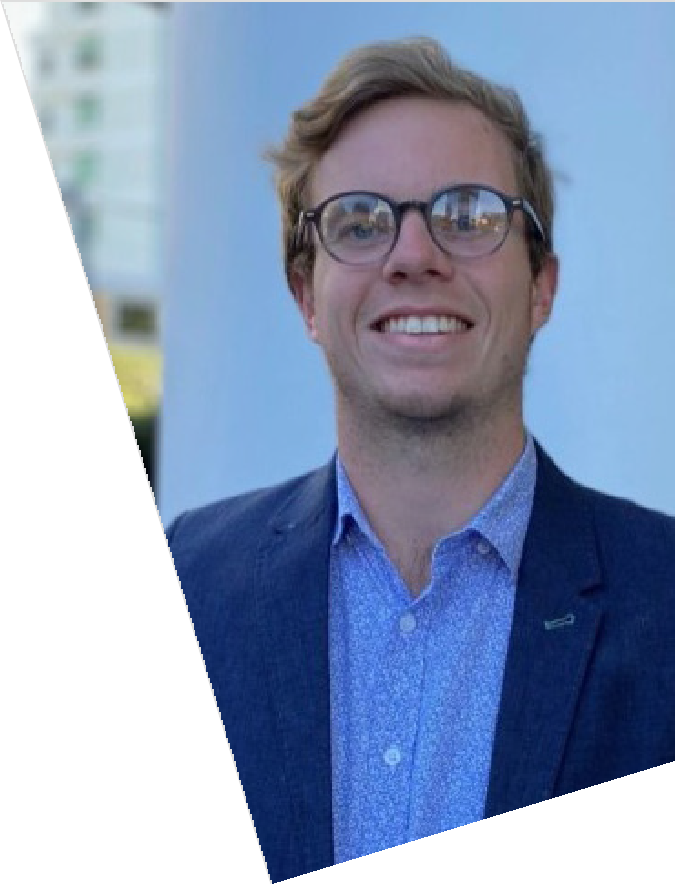 We want to ensure that all GroupM workspaces are adequately prepared and suited for any and every employee who identifies as having a disability. We intend to start with an audit of where we fall short via a survey of employees. We will then use the learnings to equip GroupM work spaces with any necessary adjustments.Furthermore, due to travel being such a large part of our job, we want to assess whether our travelpartners provide acceptable accessibility options and address provisions.“It’s so important that we ensure all GroupM work spaces are prepared for current and future employees who identify as having a disability.If we can create a working environment where everyone, no matter who they are, can feel welcome. Then that is something to be truly proud of.”Harry McCutcheonPrism Partnerships Co-ordinator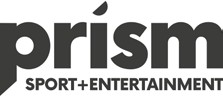 GroupM Disability Action Plan	Page 13Business	Identify gaps in safety andaccessibility in the workplace and its visitorsConduct an annual feedback survey to gather feedback from all staff on disability, inclusion and accessibility sentiment in all physical GroupM workspaces.Run focus groups to gather in-depth feedback on disability, inclusion and accessibility sentiment in all physical GroupM workspaces.Analyse findings and make recommendations to acommitment for current and future needs.Timeline: Q1 2023Responsible: DAP Committee (support of HR and agency leads)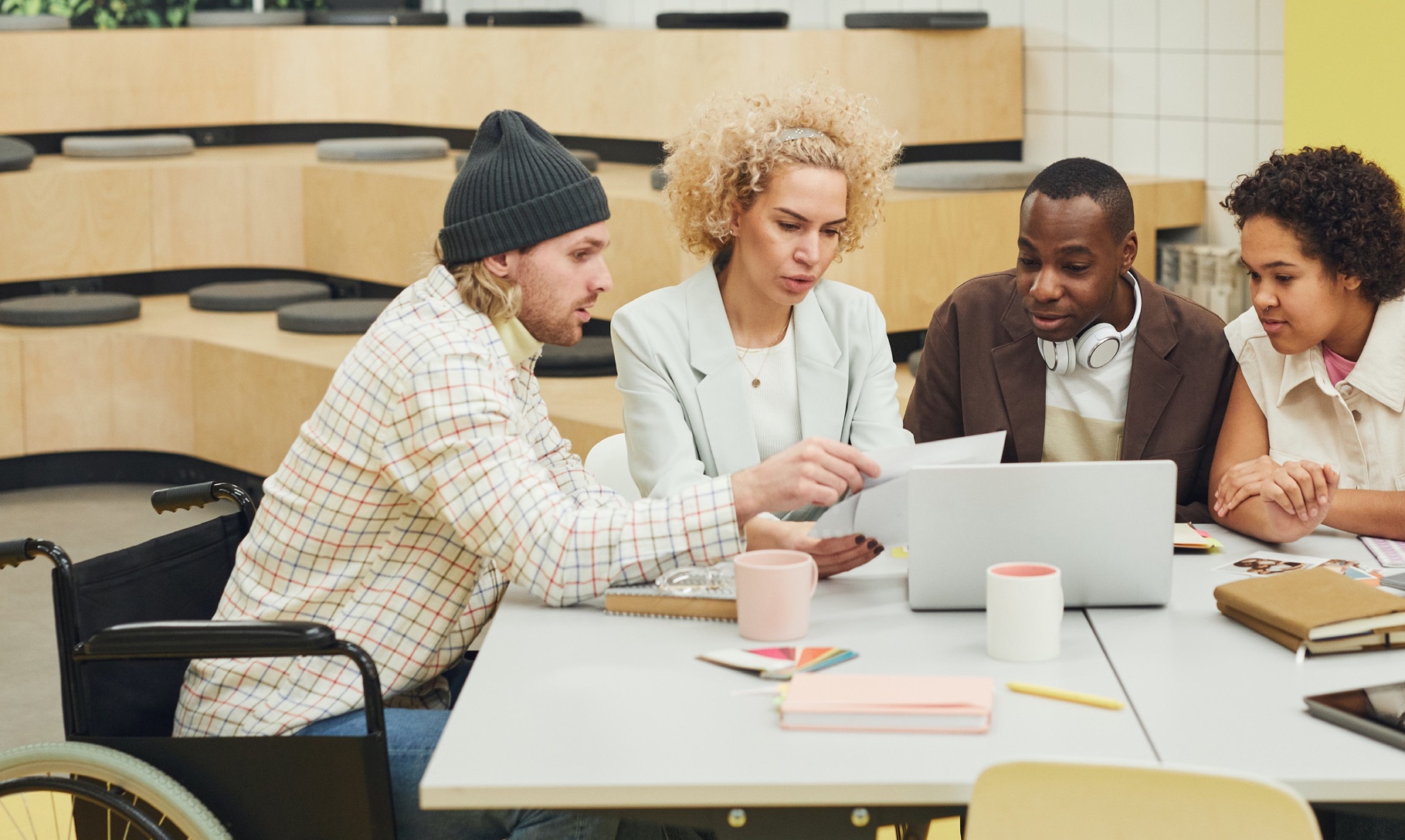 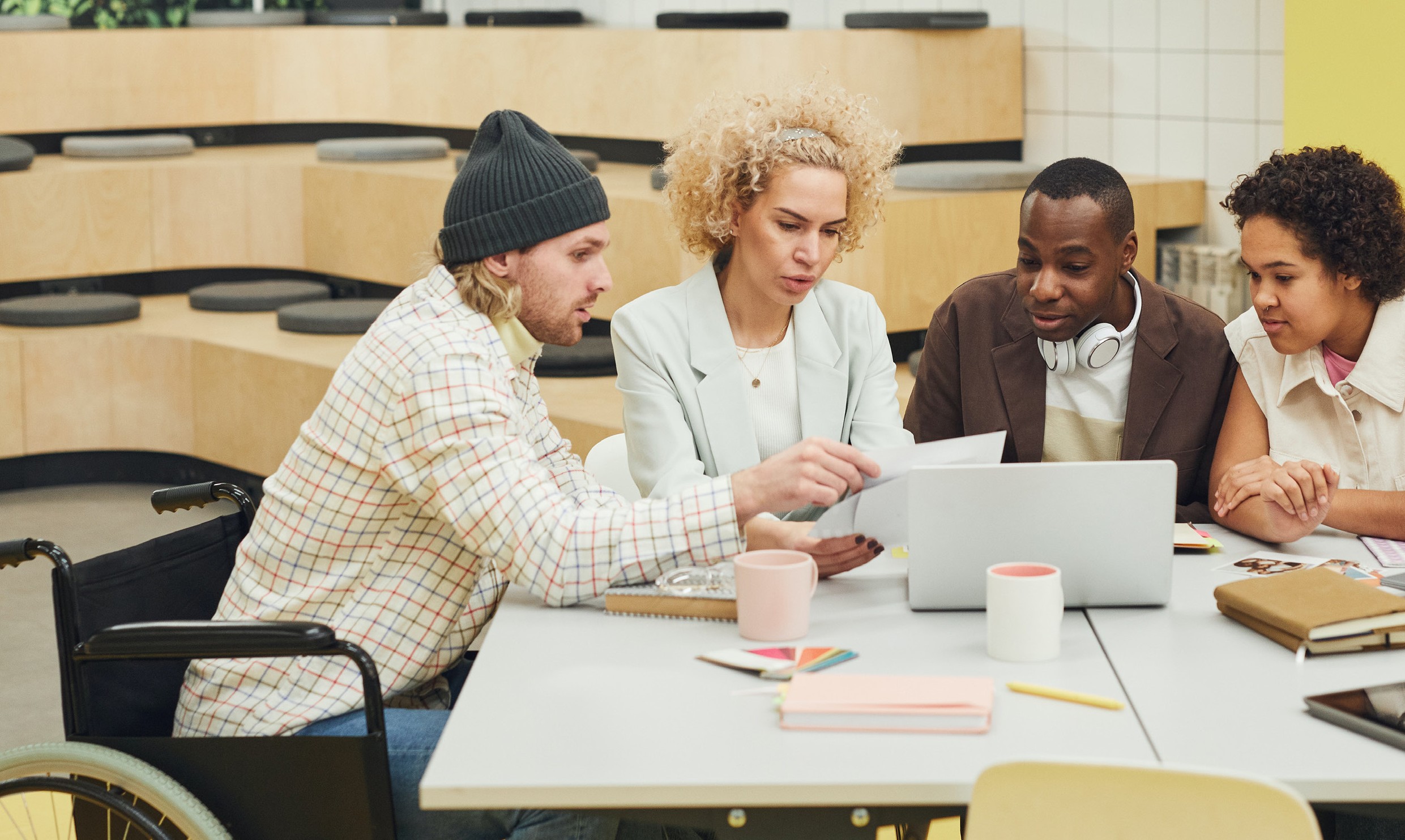 Business	Increase awareness with building stakeholders (e.g. landlords and WPP)Build proposal and action plan to share with building management across all markets, requesting adjustments to meet accessibility standards.Timeline: Q4 2022Responsible: DAP Committee (support of HR andagency leads), Office ManagersIncrease awareness within GroupMCreate, circulate and promote wrap up resource to empower GroupM employees to discuss workspace commitment.Timeline: Q1 2023Responsible: DAP Committee (support of HR and agency leads), Communications & Marketing LeadsAssess accessibility of preferred travel and accommodation optionsRequest reporting and availability of accessibility within travel/accom providers.Adjust booking/travel forms for declaration/request of accessibility aid.Make declaration to travel/booking partners of what GroupM’s requirements are.Timeline: Q1 2023Responsible: DAP Committee (support of HR and agency leads), Office Managers and Travel BookersBeyond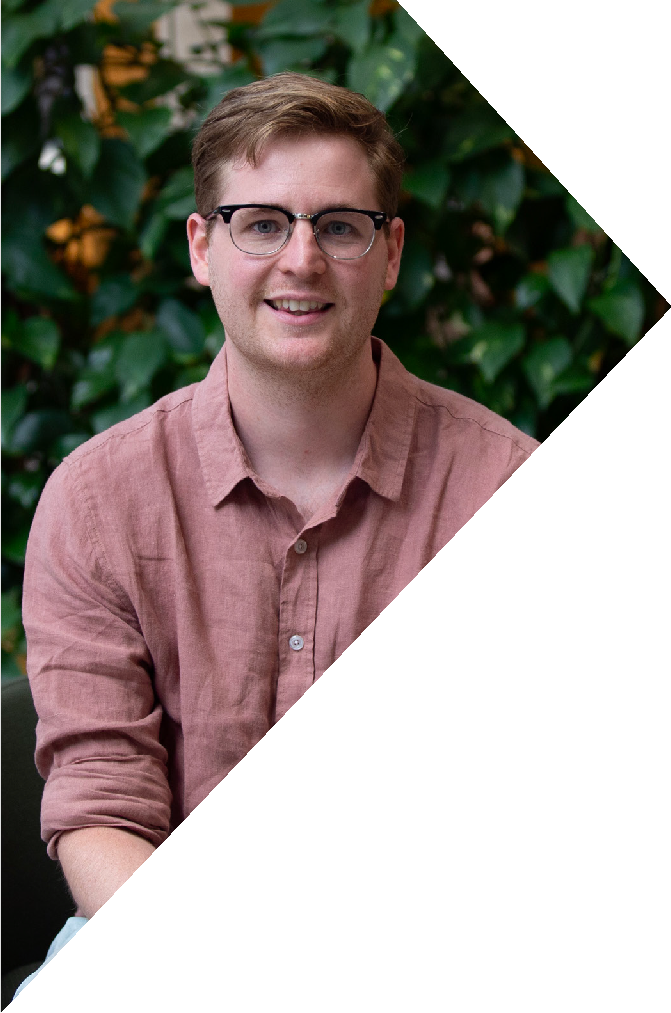 We are striving to make an impact not only on our own business and people, but also on the broader industry. We want everyone who partners with GroupM, our clients, publishers, and industry bodies, to understand this pillar of inclusivity and to make genuine change in their own organisations.The goal is to ensure that each individual feels included in any situation and their relationship with our external stakeholders.“The Disability Action Plan is a terrific initiative for GroupM that I am proud to be a part of. I’m excited to bring this to our partners in the hope that it broadens the impact in making our industry more inclusive and accessible.”Jon WindredNeo Performance ManagerBeyond	Establish & strengthen strategic partnerships with key organisationsIdentify stakeholders & organisations within oursphere of influence.Conduct fundraising & pro-bono work with charity organisations.Ensure industry events are accessible (with the help of MFA) with agency feedback as to what could be improved.Timeline: Q1 2023, ongoingResponsible: DAP Committee, HR Leads, CEOsImprove communications to be accessible & inclusiveCreate a best practice guide and training module to be distributed amongst the agencies.Make our public statements accessible to those living with a disability & easily understood (e.g. Braille, CCs, Auslan and Audio).Ensure our websites and job descriptions aremulti-sensory through enabling audio and dictation options. Alt Attributes are applied on images to assist with visual impairments.Highlighting our plan with partners & using the correct vernacular in each interaction.Timeline: Public Statements & Site Accessibility Q1 2023; Plan with Partners Q3 2023 Responsible: Talent team led by Chief People Officer; GroupM IT/Developers; Comms teams & Investment leadsBeyond	Increase supplier diversity, to support economic & social outcomesModify the group purchasing to include a section on suppliers that advance and support the needs of those living with disabilities.Extending the inclusion private marketplace across clients within GroupM and exploring new partners that have a focus on Disability representation.Raise awareness of supplier diversity, and educate our agencies on how to engage with suppliers that advance and support the needs of those living with disabilities (e.g. BuyAbility).Establish a process on tracking & measuring engagement with these suppliers.Timeline: Q2 2023Responsible: Group Procurement, DAP Committee, Investment Leads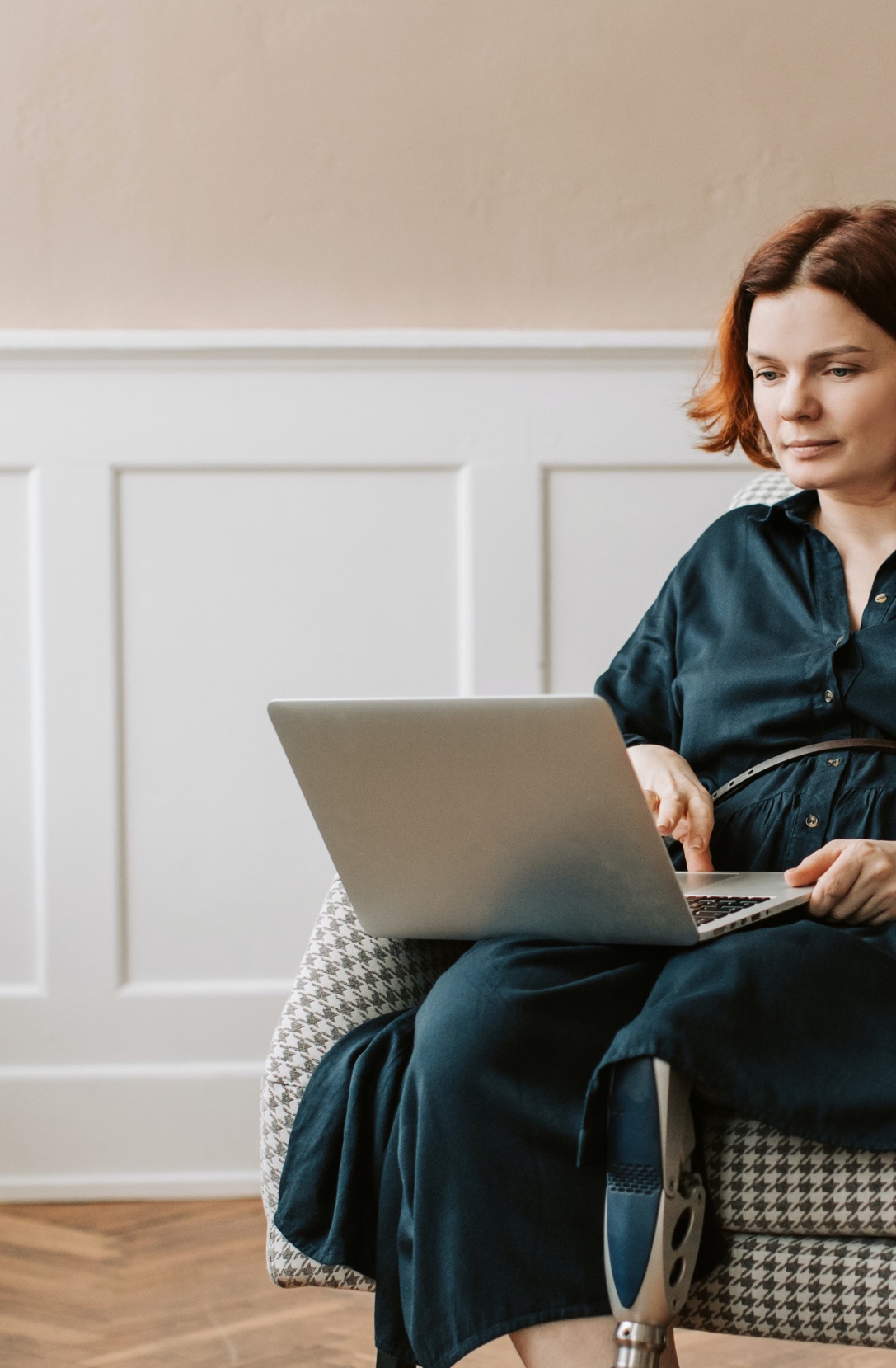 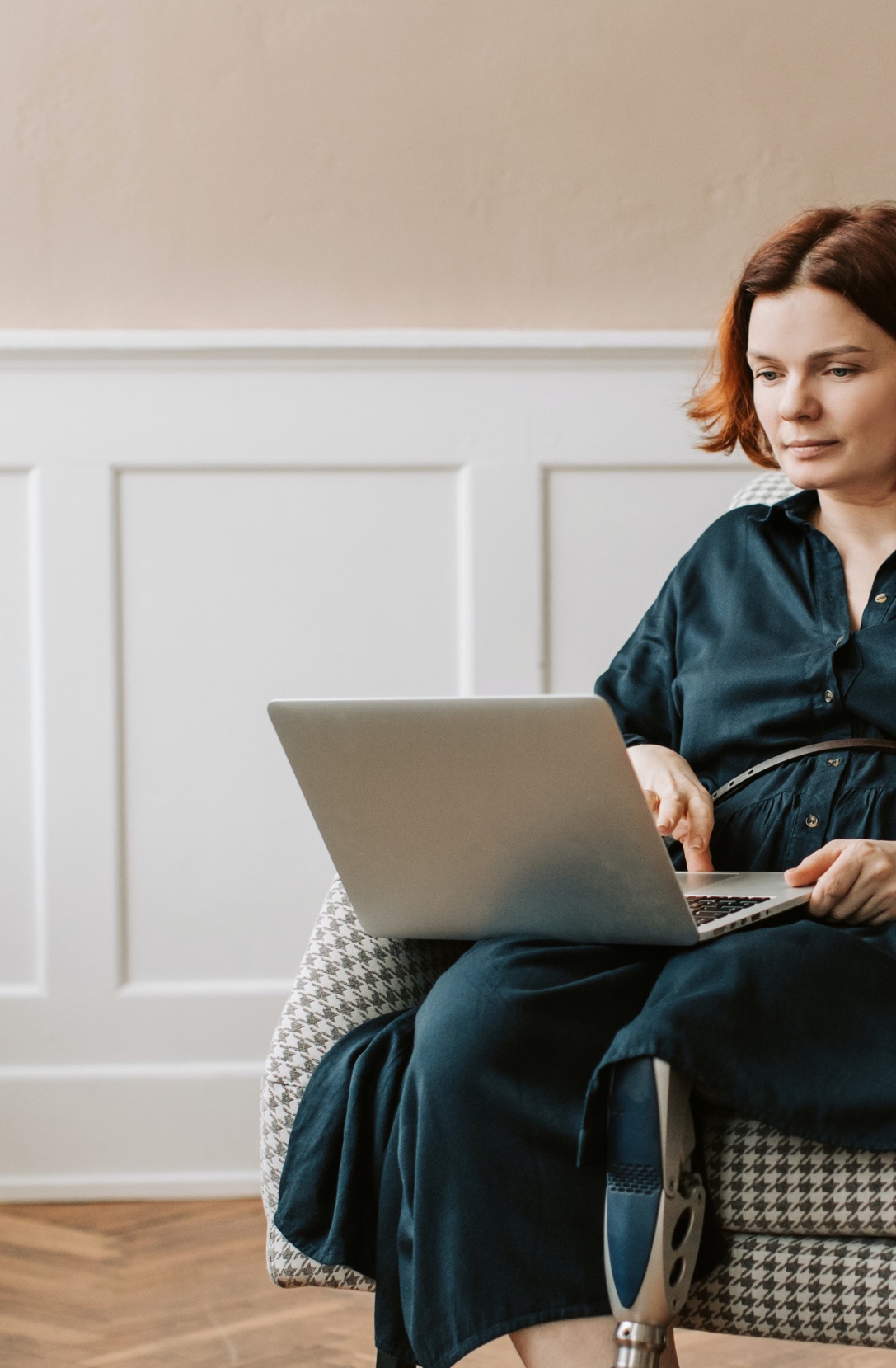 GroupM Disability Action Plan	Page 18Beyond	Increase disability organisations’ access to skilled professionals for adviceInvestigate participation with NDIS Sector Development Project.Timeline: Q3 2023Responsible: Group Procurement, Chief PeopleOfficer, Inclusion & Engagement LeadEstablish a procedure for all external event locations to be accessible for all staffAssess any location selected for GroupM events have all necessary resources for accessibility & that they are in reasonable proximity.Communicate the accessibility standards that GroupM events are held to with all client, partner, & industry event organisers.Timeline: Q2 2022Responsible: Inclusion & Engagement Lead, PR & Event Organisation Leads, Communications & Marketing Leads, Office ManagersOur DAP’s success will be assessed against qualitative and quantitative measures, including:Actions successfully implemented over the life of the Plan – outputs and outcomes will be identified for each initiative to allow progress to be clearly measured.Progress measured against government, legislative, regulatory and compliance reporting requirements.Regularly engaging with the community and the staff that were consulted, and contributed to, the development of the plan to seek their feedback and inform the ongoing direction.Celebrating our success and learningsAchievements will be noted annually in the Annual People Report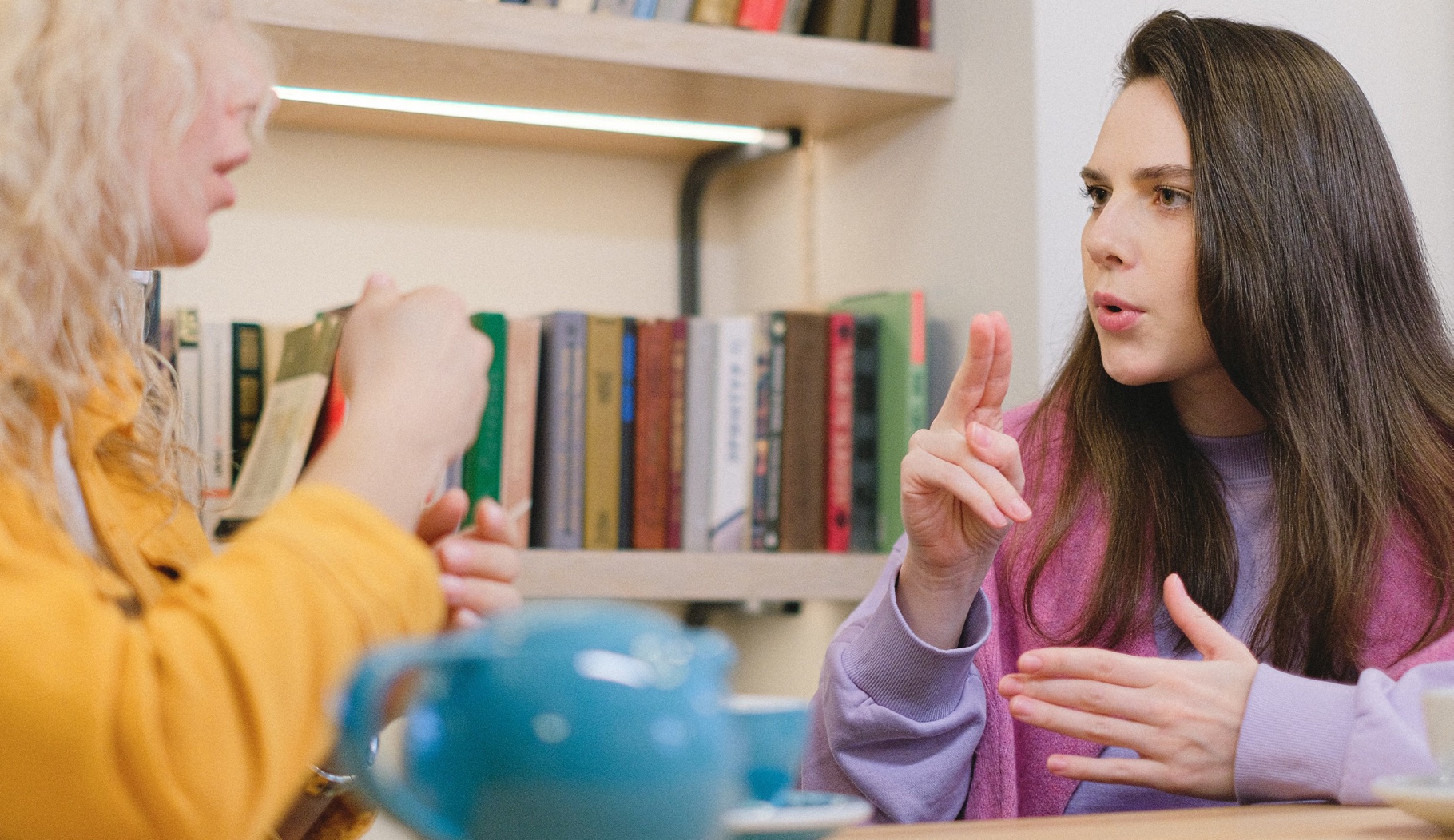 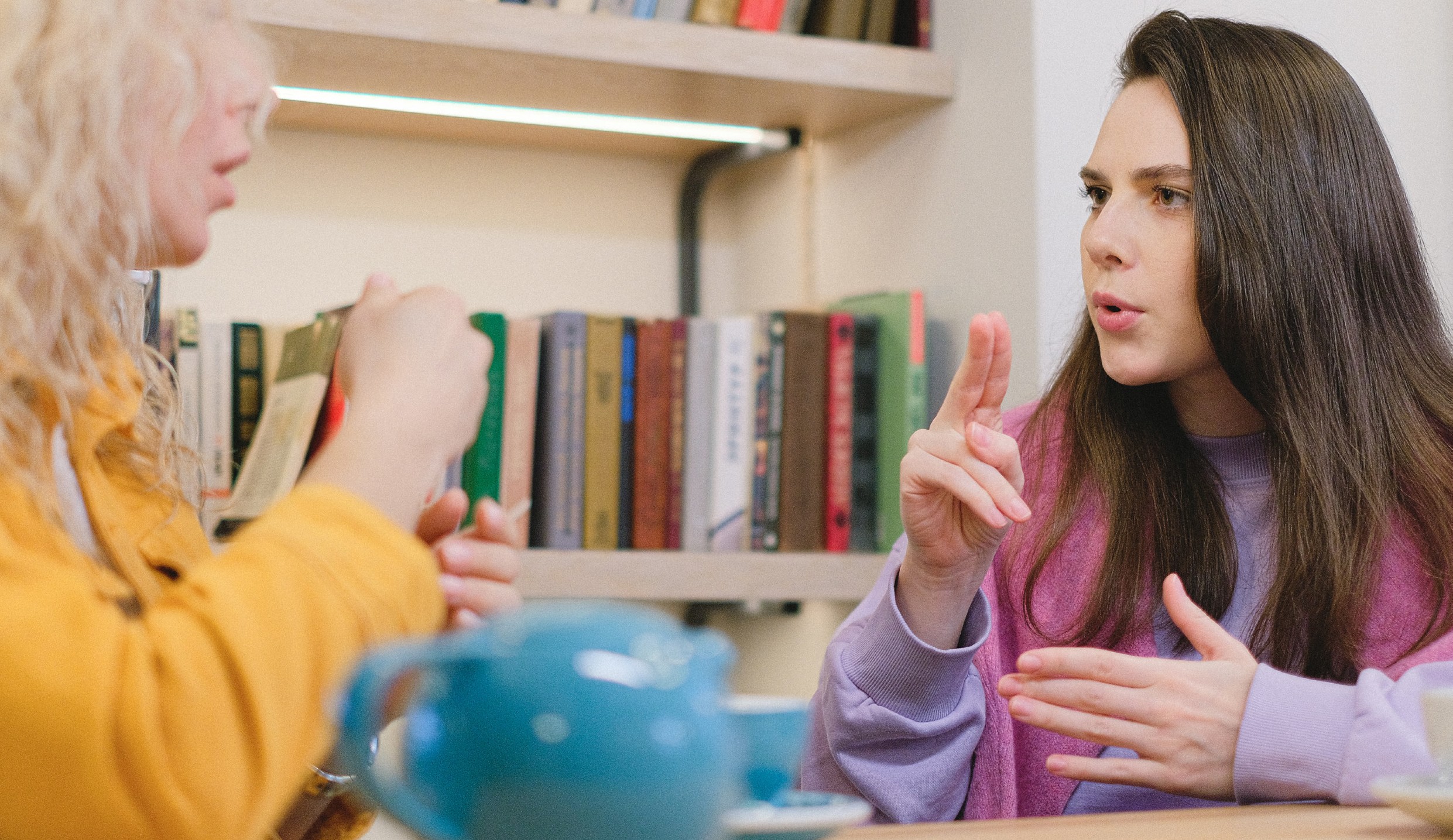 Further informationGroupMLevel 11, 65 Berry Street North Sydney, NSW 2060 Australiawww.groupm.comGroupM Chief People OfficerScott.laird@groupm.com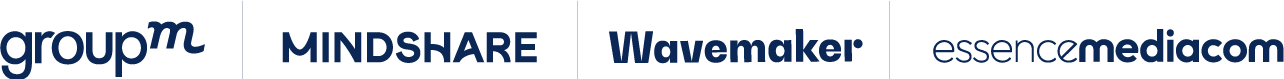 